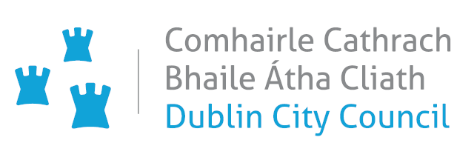 Strategic Environmental Assessment, Appropriate Assessment and Strategic Flood Risk Assessment Recommended Amendments arising from the Chief Executives Report on Submissions Received in respect of the Draft Dublin City Development Plan 2022-20289th May 2022Introduction Overview The purpose of this document is to report on the iterative environmental assessment of the Chief Executive’s recommended amendments to the Draft Dublin City Development Plan 2022-2028. The Chief Executive’s recommended amendments to the Draft Plan arise from the issues raised in the 4,323 no. written submissions/ observations received following the public display of the Draft Plan over the period 25th November 2021 - 14th February 2022. The Chief Executive’s Report on submissions to the Draft Dublin City Development Plan 2022-2028 was prepared in accordance with Section 12(4) of the Planning and Development Act 2000 (as amended).   The Chief Executive’s Report sets out recommended amendments to the Draft Dublin City Development Plan 2022 – 2028.  Strategic Environmental Assessment (SEA) and the Chief Executive’s ReportAll recommended amendments in the Chief Executive’s Report on submissions received have been screened for likely significant effects on the environment, including flood risk, in accordance with the Strategic Environmental Assessment Directive (2001/42/EC) and in accordance with Article 13 of the Planning and Development (Strategic Environmental Assessment) Regulations 2004 (S.I. No. 436 of 2004) (as amended).  See Parts 1, 2, and 3 below.  It has been concluded (at this time) that, with the successful implementation of mitigation measures contained within the plan, there will be no significant impact on the environment as a result of implementing the plan.   Appropriate Assessment (AA) and the Chief Executive’s ReportAll recommended amendments in the Chief Executive’s Report on submissions received for the Draft City Development Plan have been screened for any likely significant effects on European sites in accordance with the requirements of Article 6(3) of the EU Habitats Directive (92/43/EEC) on the Conservation of Natural Habitats and of Wild Fauna and Flora; the Planning and Development Act 2000 (Part XAB) (as amended); and the European Communities (Birds and Natural Habitats) Regulations 2011 (as amended).  See Parts 1, 2, and 3 below.  It has been concluded (at this time) that, with the implementation of the mitigation measures contained within the plan, there will be no adverse effects on the integrity of European sites arising from the plan in isolation or in combination with other plans and projects.    In addition, all other recommended textual and minor typographical amendments to the Draft Plan arising from the Chief Executive’s Report were also subject to environmental assessment. Report Structure The report is structured as follows:Part 1: Environmental Assessment of Recommended Amendments to Draft Plan PoliciesPart 2: Environmental Assessment of Recommended Amendments to Draft Plan Objectives Part 3: Environmental Assessment of Recommended Amendments to Draft Plan Maps Part 1: Assessment of Recommended Amendments to Draft Plan PoliciesPart 2: Assessment of Recommended Amendments to Draft Plan ObjectivesPart 3: Assessment of Recommended Amendments to Draft Plan Maps Chapter 3: Climate ActionChapter 3: Climate ActionChapter 3: Climate ActionChapter 3: Climate ActionChapter 3: Climate ActionChapter 3: Climate ActionChapter 3: Climate ActionChapterPolicy Ref.Short TitleTextSEAAssessmentAA AssessmentSFRA Assessment3CA1National Climate Action PolicyTo support the implementation of national objectives on climate change including the (‘Climate Action Plan 2019 to Tackle Climate Breakdown’) {‘Climate Action Plan 2021: Securing Our Future’ (including any subsequent updates to or replacement thereof)}, the ‘National Adaptation Framework’ 2018 and the ‘National Energy and Climate Plan for Ireland 2021-2030’ and other relevant policy and legislation. No likely significant environmental effects arise.No AA issues arise. No SFRA issues arise.3CA12Offshore Wind-Energy ProductionTo support the implementation of the 2014 ‘Offshore Renewable Energy Development Plan’ (OREDP) {and any forthcoming review} and to facilitate infrastructure such as grid facilities on the land side of any renewable energy proposals of the offshore wind resource, where appropriate and having regard to the principles set out in the National Marine Planning Framework. No likely significant environmental effects arise.No AA issues arise.No SFRA issues arise.Chapter 4: Shape and Structure of the CityChapter 4: Shape and Structure of the CityChapter 4: Shape and Structure of the CityChapter 4: Shape and Structure of the CityChapter 4: Shape and Structure of the CityChapter 4: Shape and Structure of the CityChapter 4: Shape and Structure of the CityChapterPolicy Ref.Short TitleTextSEAAssessmentAA AssessmentSFRA Assessment4SC6DocklandsTo recognise the distinctive character of the Docklands regeneration area and to work with the relevant authorities to increase connectivity with the city centre {and its environs}.Likely positive environmental effects arise.No AA issues arise.No SFRA issues arise. 4SC7Dublin PortTo support and recognise the important national and regional role of Dublin Port in the economic life of the city and region and to facilitate port activities and development having regard to the Dublin Port Masterplan (2012-) 2040.No likely significant environmental effects arise.No AA issues arise.No SFRA issues arise.4SC8Development of the Inner SuburbsTo support the development of the inner suburbs and outer city in accordance with the strategic development areas and corridors set out under the Dublin Metropolitan Area Strategic Plan and fully maximise opportunities for intensification of infill, brownfield and underutilised land where it aligns with existing and pipeline public transport (infrastructure) {services and enhanced walking and cycling infrastructure}.Likely positive environmental effects arise.No AA issues arise.No SFRA issues arise.4SC16Building Height Locations To recognise the predominantly low rise character of Dublin City whilst also recognising the potential and need for increased height in appropriate locations including the city centre, Strategic Development Zones, Strategic Development Regeneration Areas, Key Urban Villages and other locations as identified in Appendix 3, provided that proposals ensure a balance {with} (between) the reasonable protection of existing amenities and environmental sensitivities, protection of residential amenity and the established character of the area.No likely significant environmental effects arise.No AA issues arise.No SFRA issues arise. 4SC17Building HeightTo protect and enhance the skyline of the city, and to ensure that all proposals with enhanced scale and height:   follow a design led approach; include a masterplan for any site over {1ha} (0.5ha) {(in accordance with the criteria for assessment set out in Appendix 3)}; make a positive contribution to the urban character of the city and that responds positively to the existing or emerging context;  deliver vibrant and equitable neighbourhoods that are walkable, compact, green, accessible, mixed and balanced; (and) {Do not affect the safety of aircraft operations at Dublin Airport (including cranage); and} have regard to the performance based criteria set out in Appendix 3. Likely positive environmental effects arise.No AA issues arise.No SFRA issues arise. Chapter 5: Quality Housing and Sustainable NeighbourhoodsChapter 5: Quality Housing and Sustainable NeighbourhoodsChapter 5: Quality Housing and Sustainable NeighbourhoodsChapter 5: Quality Housing and Sustainable NeighbourhoodsChapter 5: Quality Housing and Sustainable NeighbourhoodsChapter 5: Quality Housing and Sustainable NeighbourhoodsChapter 5: Quality Housing and Sustainable NeighbourhoodsChapterPolicy Ref.Short TitleTextSEAAssessmentAA AssessmentSFRA Assessment5QHSN2National Guidelines To have regard to the DEHLG Guidelines on ‘Quality Housing for Sustainable Communities – Best Practice Guidelines for Delivering Homes Sustaining Communities’ (2007), ‘Sustainable Urban Housing: Design Standards for New Apartments’ (2020), ‘Sustainable Residential Development in Urban Areas’ and the accompanying ‘Urban Design Manual: A Best Practice Guide’ (2009), Housing Options for our Aging Population (2020) {2019, the Design Manual for Quality Housing (2022),} (and) the Design Manual for Urban Roads and Streets (DMURS) (2019) {and the Urban Development and Building Height Guidelines for Planning Authorities (2018)}.No likely significant environmental effects arise.No AA issues arise.No SFRA issues arise.5QHSN21Adaptable and Flexible HousingIt is the Policy of Dublin City Council: To ensure that all new housing is designed in a way that is adaptable and flexible to the changing needs of the homeowner as set out in the Lifetime Homes Guidance contained in Section 5.2 of the Department of the Environment, Heritage and Local Government’s ‘Quality Housing for Sustainable Communities – Best Practice Guidelines for Delivering Homes Sustaining Communities’ (2007) (.) {and the Universal Design Guidelines for Homes in Ireland 2015.}Likely positive environmental effects arise. No AA issues arise.No SFRA issues arise. 5QHSN26Homeless{ness} Action Plan Framework for Dublin 2019-2021It is the Policy of Dublin City Council: To support the implementation of the Homeless{ness} Action Plan Framework for Dublin 2019-2021 or any subsequent review {and the Housing First National Implementation Plan 2022-2026} and support related initiatives to address homelessness.Likely positive environmental effects arise. No AA issues arise.No SFRA issues arise. 5QHSN38Build to Rent Accommodation To facilitate the provision of Build to Rent (BTR) Accommodation in the following specific locations:   Within the Inner City ((i.e. within the canal ring)).    Within 500 metre walking distance of a high employment area i.e. more than 500 employees per hectare.   Within 500 metres of major public transport interchanges (e.g. Connolly Station, Tara Street Station and Heuston Station), and   Within identified Strategic Development Regenerations Areas. There will be a general presumption against large scale residential developments (in excess of 100 units) which comprise of 100% BTR typology. To ensure {there are opportunities for} a sustainable mix of tenure and long-term sustainable communities, a minimum of 40% of (standard build to sell apartments) {units within a development must be designed as standard apartments in accordance with the requirements set out in the Sustainable Urban Housing: Design Standards for New Apartments, December 2020} (will be required in such instances). There will be a presumption against the proliferation and over concentration of BTR development in any one area. In this regard, applications for BTR developments should be accompanied by an assessment of other permitted BTR developments in the vicinity {(1km)} ((3km)) of the site to demonstrate that the development would not result in the overconcentration of one housing tenure in a particular area and take into {account} (regard) the (geographical area) {location} of the {proposed} BTR. Likely positive environmental effects arise.No AA issues arise.No SFRA issues arise.  5QHSN39Build to Rent AccommodationTo (discourage) {ensure that} BTR Accommodation schemes (of less than 100 units due to the need to provide a critical mass of accommodation to) provide a meaningful provision of communal facilities and services, (Smaller BTR accommodation schemes with less than 100 units will only be considered in exceptional circumstances and where a detailed justification is provided.) {developments with less than 100 units will be considered on a case by case basis particularly on infill inner city sites, where a detailed justification is provided and it is demonstrated that adequate amenities and appropriate standards of development are provided.} Likely positive environmental effects arise.  No AA issues arise.No SFRA issues arise. 5QHSN51Education Provision(i)  To support the provision of new schools and the expansion of existing school facilities having regard to the requirements of the DES. (ii) {To protect and retain the entire curtilage of existing schools’ sites, including buildings, play areas, pitches and green areas, that may be required for the expansion of school facilities in the future, unless it has been determined in agreement with the Department of Education that the use of the site for school provision is no longer required}. (iii)  To support the ongoing development and provision of third level education, further education and lifelong learning in the city.Likely positive environmental effects arise. No AA issues arise.No SFRA issues arise. Chapter 6: City Economy and EnterpriseChapter 6: City Economy and EnterpriseChapter 6: City Economy and EnterpriseChapter 6: City Economy and EnterpriseChapter 6: City Economy and EnterpriseChapter 6: City Economy and EnterpriseChapter 6: City Economy and EnterpriseChapterPolicy Ref.Short TitleTextSEAAssessmentAA AssessmentSFRA Assessment6CEE25Data CentresTo require applications for new data centre development to clearly demonstrate how the proposed development:  {complies with any update of national policy and regulatory measures to manage demand from large energy users, such as data centres, in the context of climate targets and future network needs;}  achieves high levels of energy efficiency;  maximises the use on-site renewable energy;  captures and reuses waste heat; andis signed-up to the Climate Neutral Data Centre PactLikely positive environmental effects arise. No AA issues arise.No SFRA issues arise. 6CEE27Tourism InitiativesTo work with Fáilte Ireland and other stakeholders to deliver on significant tourism development initiatives for the city including:(‘Smart Tourism’, the Dublin Coastal Trail and the Docklands VisitorExperience Development (VEDP) Plan.)  {Dublin Regional Tourism Strategy 2022-2026   Destination & Experience Development Plans  Outdoor Dining Enhancement Scheme  Urban Animation Scheme   The Dublin Coastal Trail   Smart Tourism & Digital Capability}Likely positive environmental effects arise. No AA issues arise.No SFRA issues arise. 6CEE28(Tourism) {Visitor} AccommodationTo consider applications for additional hotel, tourist hostel and aparthotel development having regard to:  the existing character of the area in which the development is proposed including local amenities and facilities;  the existing and proposed mix of uses (including existing levels of (Tourism) {visitor} accommodation i.e. existing and permitted hotel, aparthotel and student accommodation uses) in the vicinity of any proposed development;  {the existing and proposed type of existing visitor accommodation i.e. Hotel Classification/Rating, Hostel Accommodation, Family Accommodation, Alternative Accommodation etc., in the vicinity of any proposed development;}  the impact of additional (Tourism) {visitor} accommodation on the wider objective to provide a rich and vibrant range of uses in the city centre {including residential, social, cultural and economic functions;}  the need to prevent an unacceptable intensification of activity, particularly in predominantly residential areas;  the opportunity presented to provide high quality, designed for purpose spaces that can {generate activity at street level and} accommodate evening and night-time activities – see also Chapter 12, Objective CUO34.Likely positive environmental effects arise. No AA issues arise.No SFRA issues arise. 6CEE29Event Venues{*See also Objective CUO34}No likely significant environmental effects arise. No AA issues arise.No SFRA issues arise. 6CEE35Dublin Port To recognise that Dublin Port is a key economic resource and to have regard to the policies and objectives of the Dublin Port Masterplan {2040} including reintegration of the Port with the City.No likely significant environmental effects arise. No AA issues arise.No SFRA issues arise.  Chapter 7: The City Centre, Urban Villages and RetailChapter 7: The City Centre, Urban Villages and RetailChapter 7: The City Centre, Urban Villages and RetailChapter 7: The City Centre, Urban Villages and RetailChapter 7: The City Centre, Urban Villages and RetailChapter 7: The City Centre, Urban Villages and RetailChapter 7: The City Centre, Urban Villages and RetailChapterPolicy Ref.Short TitleTextSEAAssessmentAA AssessmentSFRA Assessment7CCUV18 Residential DevelopmentTo encourage, support and promote more residential apartments as part of mixed-use developments or through the reuse / retrofit of the upper floors of existing buildings. The use of upper floors for residential use is supported in principle on Category {1 and} 2 Shopping Streets.No likely significant environmental effects arise. No AA issues arise.No SFRA issues arise.7CCUV24 Co - Working HubsTo support the development of ‘Hub’ workspaces as part of new mixed new developments in (Key District Centres) {Key Urban Villages} and urban villages.No likely significant environmental effects arise. No AA issues arise.No SFRA issues arise.7CCUV42Public Realm – City Centre To move to a low traffic environment generally and to increase the amount of traffic free spaces provided in the city centre over the lifetime of the Plan as well as create new high quality public realm areas where possible.}Likely positive environmental effects arise. No AA issues arise.No SFRA issues arise. Chapter 8: Sustainable Movement and TransportChapter 8: Sustainable Movement and TransportChapter 8: Sustainable Movement and TransportChapter 8: Sustainable Movement and TransportChapter 8: Sustainable Movement and TransportChapter 8: Sustainable Movement and TransportChapter 8: Sustainable Movement and TransportChapterPolicy Ref.Short TitleTextSEAAssessmentAA AssessmentSFRA Assessment8SMT10 Pedestrian NetworkTo protect, improve and expand on the pedestrian network (inclusive of facilities for people with mobility impairment and/or disabilities, including the elderly and people with children,) linking key public buildings, shopping streets, public transport points and tourist and recreational attractions {whilst ensuring accessibility for all, including people with mobility impairment and/or disabilities, older persons and people with children.}   No likely significant environmental effects arise. No AA issues arise.No SFRA issues arise. 8SMT12 Urban Villages and the 15-Minute CityTo support the role of the urban villages in contributing to the 15-minute city through improvement of connectivity, in particular for active travel {and facilitating the delivery of public transport infrastructure and services,} and public realm enhancementLikely positive environmental effects arise. No AA issues arise. No SFRA issues arise. 8SMT15 Walking, Cycling and Active TravelTo prioritise the development of {safe and connected} walking and cycling facilities and {prioritise} (encourage) a shift to active travel for people of all ages and abilities, in line with the city’s mode share targets.Likely positive environmental effects arise. No AA issues arise. No SFRA issues arise. 8SMT16Active Travel InitiativesTo promote and help develop community-based coordinated initiatives at local level that encourage active travel and modal switch to sustainable transport modes, and to target underrepresented cohorts/groups in such initiatives. (and specifically to target a significant increase in the number of children cycling to primary school). No likely significant environmental effects arise. No AA issues arise. No SFRA issues arise. 8SMT17 The Pedestrian EnvironmentTo continue to maintain and improve the pedestrian environment and (promote) {strengthen permeability by promoting} the development of a network of pedestrian routes {including laneway connections} which link residential areas with recreational, educational and employment destinations to create a pedestrian environment that is safe, accessible to all in accordance with best accessibility practice.Likely positive environmental effects arise. No AA issues arise. No SFRA issues arise. 8SMT19Walking and Cycling for School Trips1. {To prioritise and target a significant increase in the number of children walking and cycling to and from schools.}  To promote walking and cycling for school trips (through the){to all educational facilities};  {To promote and support} (promotion of) initiatives such as “Safe Routes to School”, the ‘Green Schools’ and ‘Schools Streets’ projects, and to prioritise school routes for permeability projects and provision and enhancements of pedestrian and cycle ways. Likely positive environmental effects arise. No AA issues arise. No SFRA issues arise. 8SMT20(NEW)Accessibility and Design at SchoolsTo ensure that the development of new schools or expansion of existing schools demonstrate accessibility by sustainable transport options and that the layout and design shall be optimised to prioritise permeability and safe routes for pedestrians and cyclists.}Likely positive environmental effects arise. No AA Issues ariseNo SFRA issues arise. 8SMT20Key Sustainable Transport ProjectsTo support the expeditious delivery of key sustainable transport projects (including Metrolink, Bus Connects, DART+ and LUAS expansion programme) so as to provide an integrated public transport network with efficient interchange between transport modes, serving the existing and future needs of the city and region. {In particular the following projects subject to environmental requirements and appropriate planning consents being obtained:DART + Metrolink from Charlemount to Swords Bus Connects Core Bus Corridor projects Delivery of Luas to Finglas Progress and delivery of Luas to Poolbeg and Lucan}Policy amended to include reference to project environmental requirements and appropriate planning consents. On this basis, no likely significant environmental effects arise.  No AA issues arise.No SFRA issues arise. 8SMT21The Rail Network and Freight Transport(i) To work with Iarnród Éireann/Irish Rail, the NTA, TII and other operators to progress a coordinated approach to improving the rail network, integrated with other public transport modes to ensure maximum public benefit and promoting sustainable transport and improved connectivity. (ii) To facilitate {and support} the needs of freight transport in accordance with the NTA’s Transport Strategy for the Greater Dublin Area 2016 – 2035 (and forthcoming review) {and its review} and {enhance the capacity on existing rail lines and services to provide improved facilities promoting the principles of sustainable transport to cater for the movement of freight by rail}.(iii) {To support the outcomes of the Iarnród Éireann/Irish Rail Rail Freight 2040 Strategy}.Likely positive environmental effects arise. No AA issues arise.No SFRA issues arise. 8SMT22Shared Mobility and Adaptive InfrastructureTo promote the use and expansion of shared mobility to all areas of the city and facilitate adaptive infrastructure for the changing modal transport environment, including other micro-mobility and shared mobility, as part of an integrated transport network in the city {, and to support and promote smart growth initiatives that develop new solutions to existing and future mobility services and support Smart Dublin in the development of a Mobility as a Service (MaaS) platform.} Likely positive environmental effects arise. No AA issues arise.No SFRA issues arise. 8SMT28National Road ProjectsTo protect national road projects as per the NTA Strategy for the Greater Dublin Area 2016 – 2035 and its review, {and in consultation with TII and the NTA, to support} (including) the (provision) {delivery}of (a) {the} Southern Port Access Route to Poolbeg, {as a public road}. No likely significant environmental effects arise. No AA issues arise.No SFRA issues arise. 8SMT28National Road ProjectsTo protect national road projects as per the NTA Strategy for the Greater Dublin Area 2016 – 2035 and its review, {and in consultation with TII and the NTA, to support}  (including) the (provision) {delivery}of (a) {the} Southern Port Access Route to Poolbeg, {as a public road}.No likely significant environmental effects arise. No AA issues arise.No SFRA issues arise. 8SMT30(NEW)Dublin – Belfast Economic Corridor To support the improvement, and protection, of the EU TEN-T network and the strategic function of the Dublin to Belfast road network.}Screens for AA. Some potential uncertain environmental effects on biodiversity. Appropriate mitigation is included in the Draft Plan. New policy provides no indication of level of protection that may be required for transport corridor, which comes from other plans.  However, any such project would be subject to planning, and  
current protective policies and objectives included in the Draft Plan ensure that any such proposed development would be required to demonstrate not adversely affecting the integrity of any European sites.No SFRA issues arise. Chapter 9: Sustainable Environmental Infrastructure and Flood RiskChapter 9: Sustainable Environmental Infrastructure and Flood RiskChapter 9: Sustainable Environmental Infrastructure and Flood RiskChapter 9: Sustainable Environmental Infrastructure and Flood RiskChapter 9: Sustainable Environmental Infrastructure and Flood RiskChapter 9: Sustainable Environmental Infrastructure and Flood RiskChapter 9: Sustainable Environmental Infrastructure and Flood RiskChapterPolicy Ref.Short TitleTextSEAAssessmentAA AssessmentSFRA Assessment9SI13Minimising Flood RiskTo minimise the flood risk in Dublin City from all other sources of flooding as far as is practicable, including fluvial, {coastal,} reservoirs and dams, (and) the piped water system {and potential climate change impacts}.Likely positive environmental effects arise. No AA issues arise.Policy amended to include reference to potential climate change impacts. On this basis, no SFRA issues arise. 9SI14Strategic Flood Risk Assessment To implement and comply fully with the recommendations of the Strategic Flood Risk Assessment prepared as part of the Dublin City Development Plan 2022-2028, {including all measures to mitigate identified climate change and flood risks, including those recommended under Part 3 (Specific Flood Risk Assessment) of the Justification Tests,} and to have regard to the Flood Risk Management Guidelines (2009), as revised by Circular PL 2/2014, when assessing planning applications and in the preparation of statutory and non-statutory plans.Likely positive environmental effects arise. No AA issues arise.Policy amended to include reference to mitigating climate change and flood risks. On this basis, no SFRA issues arise.9SI15Site-Specific Flood Risk AssessmentAll development proposals shall carry out, to an appropriate level of detail, a Site-Specific Flood Risk Assessment (SSFRA) that shall demonstrate compliance with:   The Planning System and Flood Risk Management, Guidelines for Planning Authorities, Department of the Environment, Community and Local Government (2009), as revised by Circular PL 2/2014 {and any future amendments}, and the Strategic Flood Risk Assessment (SFRA) as prepared by this Development Plan.  The application of the sequential approach, with avoidance of {highly and less vulnerable} development in areas at risk of flooding as a priority {and/ or the provision of water compatible development only}. Where the Justification Test for Plan Making and Development Management have been passed, the SSFRA will address all potential sources of flood risk and will consider residual risks including climate change {and those associated with existing flood defences}. The SSFRA will include site-specific mitigation measures, flood-resilient design and construction, and any necessary management measures (the SFRA and Appendix B(4) of the above mentioned national guidelines refer). Attention shall be given in the site-specific flood risk assessment to building design and creating a successful interface with the public realm through good design that addresses flood concerns but also maintains appealing functional streetscapes. {Allowances for climate change shall be included in the SSFRA.}{On lands where the Justification Test for Plan Making has been passed and where a small proportion of the land is at risk of flooding, the sequential approach to development will be applied, and development will be limited to Minor Development (Section 5.28 of the Planning System and Flood Risk Management).  There will be a presumption against the granting of permission for highly or less vulnerable development which encroaches onto or results in the loss of the flood plain.  Water compatible development only will be considered in such areas at risk of flooding.} Likely positive environmental effects arise.No AA issues arise.Policy amended to include reference to potential climate change impacts and vulnerable development. On this basis, no SFRA issues arise.9SI16Site-Specific Flood Risk AssessmentProposals which may be classed as ‘minor development’, for example, small-scale infill, extensions to houses and small-scale extensions to existing commercial and industrial enterprises in Flood Zone A or B, should be assessed in accordance with the Guidelines for Planning Authorities on the Planning System and Flood Risk Management and Technical Appendices (2009), as revised by Circular PL 2/2014, with specific reference to Section 5.28 and in relation to the specific requirements of the Strategic Flood Risk Assessment.  {This will include an assessment of the impact of climate change and appropriate mitigation.} The policy shall be not to increase the risk of flooding to the development or to third party lands, and to ensure risk to the development is managed.Likely positive environmental effects arise. No AA issues arise.Policy amended to include reference to potential climate change impacts. On this basis, no SFRA issues arise.9SI18Protection of Flood Alleviation InfrastructureTo put in place adequate measures to protect the integrity of flood alleviation infrastructure in Dublin City and to ensure new developments or temporary removal of any flood alleviation asset does not increase flood risk, while ensuring that new flood alleviation infrastructure has due regard to nature conservation, natural assets, open space and amenity values(.){, as well as potential climate change impacts}.Likely positive environmental effects arise.No AA issues arise.Policy amended to include reference to potential climate change impacts. On this basis, no SFRA issues arise.9SI19Provision and Upgrading of Flood Alleviation AssetsTo facilitate the provision of new or the upgrading of existing flood alleviation assets where necessary and in particular, the implementation of proposed flood alleviation schemes, on the Santry, Camac, Dodder, Wad, Naniken, Mayne, Tolka and Poddle rivers as well as Clontarf Promenade, Sandymount, Liffey estuary and any other significant flood risk areas being progressed through the planning process during the lifetime of the 2022-2028 Dublin City Development Plan, with due regard to the protection of natural heritage, built heritage and visual amenities(.){, as well as potential climate change impacts}.Likely positive environmental effects arise. No AA issues arise.Policy amended to include reference to potential climate change impacts. On this basis, no SFRA issues arise.9SI21Managing Surface Water Flood RiskTo minimise flood risk arising from pluvial (surface water) flooding in the city by promoting the use of natural or nature-based flood risk management measures as a priority and by requiring the use of sustainable drainage systems (SuDS) to minimise and limit the extent of hard surfacing and paving, and requiring the use of sustainable drainage techniques, where appropriate, for new development or for extensions to existing developments, in order to reduce the potential impact of existing and predicted flooding risk and to deliver wider environmental and biodiversity benefits {and climate adaption}.Likely positive environmental effects arise. No AA issues arise.Policy amended to include reference to climate adaption. On this basis, no SFRA issues arise.9SI22Sustainable Drainage Systems To require the use of Sustainable Drainage Systems (SuDS) in all new developments, where appropriate, as set out in the Greater Dublin Strategic Drainage Study (Vol 2: New Development)/ Greater Dublin Regional Code of Practice for Drainage Works {and having regard to the guidance set out in Nature Based Solutions to the Management of Rainwater and Surface Water Runoff in Urban Areas, Water Sensitive Urban Design Best Practice Interim Guidance Document (DHLGH, 2021)}. Sustainable Drainage Systems (SuDS) should incorporate nature-based solutions and be designed in accordance with the Dublin City Council Sustainable Drainage Design and Evaluation Guide (2021) which is summarised in Appendix 12. SuDS should protect and enhance water quality through treatment at source while enhancing biodiversity and amenity.Likely positive environmental effects arise. No AA issues arise.Policy amended to include reference to climate adaption. On this basis, no SFRA issues arise.9SI27Sustainable Waste Management To support the principles of the circular economy, good waste management and the implementation of best practice in relation to waste management in order for Dublin City and the Region to become self-sufficient in terms of resource and waste management and to provide a waste management infrastructure that supports this objective. {To support opportunities in the circular resource efficient economy in accordance with the National Policy Statement on Bioeconomy (2018).Likely positive environmental effects arise. No AA issues arise.No SFRA issues arise. 9SI40Dublin Airport Noise Zones and other Noise Plans Policy SI40To take account of the Dublin Airport Local Area Plan (2020) and Noise Action Plan for Dublin Airport 2019-2023 as part of the development management process in order to (protect noise sensitive development) {ensure the protection/ prevention of noise sensitive uses within this zone} whilst facilitating the continued operation of Dublin Airport; and to develop similar appropriate plans for areas adjacent to Dublin Port.Likely positive environmental effects arise. No AA issues arise.No SFRA issues arise. Chapter 11: Built Heritage and ArchaeologyChapter 11: Built Heritage and ArchaeologyChapter 11: Built Heritage and ArchaeologyChapter 11: Built Heritage and ArchaeologyChapter 11: Built Heritage and ArchaeologyChapter 11: Built Heritage and ArchaeologyChapter 11: Built Heritage and ArchaeologyChapterPolicy Ref.Short TitleTextSEAAssessmentAA AssessmentSFRA Assessment11BHA2Development of Protected Structures(c): Ensure that works are carried out (under the supervision of) {in line with best conservation practice as advised by} a suitably qualified person with expertise in architectural conservation.  Likely positive environmental effects arise. No AA issues arise.No SFRA issues arise. 11BHA12Industrial, Military and Maritime, Canal-side and Rural HeritageTo promote the awareness of Dublin’s industrial, military and maritime, canal-side (including lock-keepers’ dwellings, {locks and graving docks}, rail and rural (vernacular) heritage. Likely positive environmental effects arise. No AA issues arise.No SFRA issues arise. 11BHA17Industrial Heritage of Waterways, Canals and RiversTo support and promote a strategy for the protection and restoration of the industrial heritage of the city’s waterways, canals and rivers, including retaining features such as walls, weirs, (and) millraces(,) {and the graving dock structures at Ringsend.}  Likely positive environmental effects arise. No AA issues arise.No SFRA issues arise. 11BHA26Archaeological HeritageParagraph 1 To protect and preserve Sites and Zones of Archaeological interest which have been identified in the Record of Monuments and Places and the Historic Environment Viewer (www.archaeology.ie) {and all wrecks over 100 years old including those in the Shipwreck Inventory of Ireland.} Paragraph 3To seek the preservation in situ (or where this is not possible or appropriate, as a minimum, preservation by record) of all archaeological monuments included in the Record of Monuments and Places, (and of previously unknown sites, features and objects of archaeological interest that become revealed through development activity) {all wrecks and associated objects over 100 years old and of previously unknown sites, features and objects of archaeological interest that become revealed through development activity.} In respect of decision making on development proposals affecting sites listed in the Record of Monuments and Places, the Council will have regard to the advice and/or recommendations of the Department of Housing, Heritage and Local Government.Paragraph 4Paragraph 4 Development proposals within Sites and Zones of Archaeological {Notification} (Interest), of sites over 0.5 hectares size, {with potential underwater impacts} and of sites listed in the Dublin City Industrial Heritage Record, will be subject to consultation with the City Archaeologist and archaeological assessment prior to a planning application being lodged.Paragraph 7Development proposals in marine, lacustrine and riverine environments and areas of reclaimed land shall have regard to the Shipwreck Inventory maintained by the {Department of Housing, Local Government and Heritage} (Department of Culture, Heritage and the Gaeltacht) and be subject to an appropriate level of archaeological assessment.Likely positive environmental effects arise. No AA issues arise.No SFRA issues arise. 11BHA34(NEW)OPW Historic Sites To co-operate with and facilitate the Office of Public Works to improve visitor experience/interpretation and upgrade key historic sites, including the Dublin Castle complex, St. Sepulchre’s Palace complex, Werburgh Street/Ship Street, the Debtors Prison, Royal Hospital at Kilmainham, the Irish National War Memorial Gardens and Commemorative Bridge, Phoenix Park (including the Visitors Centre and Magazine Fort), Collins Barracks, National Library of Ireland, the Casino at Marino and The Custom House.}Screens for AA. Some potential uncertain environmental effects on biodiversity and sensitive cultural / historic sites. Appropriate mitigation is included in the Draft Plan. New policy aims to facilitate potential upgrades to key historic sites. However, any such project would be subject to planning, and  
current protective policies and objectives included in the Draft Plan ensure that any such proposed development would be required to demonstrate not adversely affecting the integrity of any European sites. No SFRA issues arise. Chapter 12: CultureChapter 12: CultureChapter 12: CultureChapter 12: CultureChapter 12: CultureChapter 12: CultureChapter 12: CultureChapterPolicy Ref.Short TitleTextSEAAssessmentAA AssessmentSFRA Assessment12CU22Range of Cultural and Amenity OptionsTo seek and encourage a range of cultural and amenity options for residents and visitors within the city that are independent of licenced premises to allow options for younger people, {families} and others to engage and enjoy a range of activities in the city during evening hours.No likely significant environmental effects arise. No AA issues arise.No SFRA issues arise. 12CU25Libraries Support the expansion and growth of libraries as key community and cultural assets within communities; including in providing key spaces for communities to use for cultural and arts events, music classes, history and experiences and services to (the unemployed) {people experiencing unemployment} including job seeking skills and online learning and training.No likely significant environmental effects arise. No AA issues arise.No SFRA issues arise. 12CU26Irish LanguageTo continue supporting Gaeilge as part of our identity and as a living language within the city and to (explore options for promoting) {promote} Irish language and culture through policy and actions.No likely significant environmental effects arise. No AA issues arise.No SFRA issues arise. 12CU29Public Realm for Cultural EventsTo encourage greater use of the public realm for cultural events to make the {inner} city (centre), {and urban villages} more attractive to those with young families, and to seek provision of new public spaces for outdoor performance that are designed and fitted to host a range of events.  No likely significant environmental effects arise. No AA issues arise.No SFRA issues arise. Chapter 2: Core StrategyChapter 2: Core StrategyChapter 2: Core StrategyChapter 2: Core StrategyChapter 2: Core StrategyChapter 2: Core StrategyChapter 2: Core StrategyChapterObjective Ref.Short TitleTextSEA AssessmentAA AssessmentSFRA Assessment2CSO2Local Statutory Plan for lands at Kylemore Road/Naas Road and Ballymount {(City Edge)}{In accordance with the objectives of the City Edge Project}, to prepare a local statutory plan in conjunction with South Dublin County Council for lands at Kylemore Road/Naas Road and Ballymount lands to enable a co-ordinated and phased development on these lands over the medium to long term.No likely significant environmental effects arise.No AA issues arise. No SFRA issues arise.2CSO14Co-ordinated Approach to Future Development of Strategic Growth Areas To facilitate a co-ordinated approach to the future development of strategic growth areas including the Naas Road area {(City Edge Project)}, lands at Dunsink and the Belmayne-Clongriffin area, with South Dublin County Council, Fingal County Council respectively and relevant stakeholders.No likely significant environmental effects arise.No AA issues arise. No SFRAissues arise.Chapter 5: Quality Housing and Sustainable NeighbourhoodsChapter 5: Quality Housing and Sustainable NeighbourhoodsChapter 5: Quality Housing and Sustainable NeighbourhoodsChapter 5: Quality Housing and Sustainable NeighbourhoodsChapter 5: Quality Housing and Sustainable NeighbourhoodsChapter 5: Quality Housing and Sustainable NeighbourhoodsChapter 5: Quality Housing and Sustainable NeighbourhoodsChapterObjective Ref.Short TitleTextSEA AssessmentAA AssessmentSFRA Assessment5QHSNO2Lands at Alfie Byrne RoadIt is an Objective of Dublin City Council: To undertake a land use and landscape masterplan for the underutilised lands located south east of Clontarf Road Railway station and railway line and fronting onto Alfie Byrne road to examine their potential for the following uses:• suitable developments to provide overlooking of the route to Clontarf Road Railway station;• upgraded coastal walkway linking to the Tolka River;• {marine related leisure activities and} improved access and setting for the watersports centre;• provision of new fire station;• possible site for new second level school;• provision of new allotment and community gardens; and• demarcation and preservation of a circus/funfair location for occasional use.No likely significant environmental effects arise.No AA issues arise. No SFRA issues arise.5QHSNO10Universal Design(It is an Objective of Dublin City Council: To require that a minimum of 10% of dwellings in all schemes over 100 units are designed to accommodate people with disabilities and older people in accordance with the Universal Design Guidelines for Homes in Ireland 2015.){It is an Objective of Dublin City Council: To ensure that 50% of apartments in any development that are required to be in excess of minimum sizes should be designed to be suitable for older people/mobility impaired people and people with disabilities in accordance with the guidelines set out in the Universal Design Guidelines for Homes in Ireland 2015, the DHLG&H’s Design Manual for Quality Housing 2022 and the DHP&LG & DH’s Housing Options for Our Ageing Population Policy Statement 2019.} No likely significant environmental effects arise.No AA issues arise. No SFRA issues arise.5QHSNO11(NEW) Dublin City Council Traveller Accommodation Programme 2019-2024To secure the implementation of the Dublin City Council Traveller Accommodation Programme 2019-2024 (TAP), to provide a range of accommodation options for Travellers who normally reside in the Dublin City area and who wish to have such accommodation and to review and update this programme during the course of the Development Plan.}Screens in for AA - potential uncertain environmental effects on biodiversity. Appropriate mitigation is included in the Draft Plan.New Objective screens In owing to absence of location specificity. However, current protective policies and objectives included in the Draft Plan ensure that any such proposed development would be required to demonstrate not adversely affecting the integrity of any European sites.No SFRA issues arise.Chapter 7: The City Centre, Urban Villages and RetailChapter 7: The City Centre, Urban Villages and RetailChapter 7: The City Centre, Urban Villages and RetailChapter 7: The City Centre, Urban Villages and RetailChapter 7: The City Centre, Urban Villages and RetailChapter 7: The City Centre, Urban Villages and RetailChapter 7: The City Centre, Urban Villages and RetailChapterPolicy Ref.Short TitleTextSEAAssessmentAA AssessmentSFRA Assessment7CCUVO12 Iveagh MarketTo support a regenerated Iveagh Market as a major visitor attraction {/ for a compatible use that secures its preservation} and as a local amenity for the community and to ensure that regeneration proposals include an appropriate community/civic space.Likely positive environmental effects arise.No AA issues arise. No SFRA issues arise.7CCUVO13Civic Spine /{College Green Dame Street Project}(College Green)To implement a programme of environmental and public realm improvements along the Grand Civic Spine from Parnell Square to Christchurch Place and along the city quays, and to prioritise (the redevelopment of College Green as a pedestrian friendly civic space including the pedestrianisation of Foster Place) {and deliver the redevelopment of College Green and parts of Dame Street as the premier civic space for the city with a traffic free world class public realm,}No likely significant environmental effects arise.No AA issues arise. No SFRA issues arise.Chapter 8: Sustainable Movement and TransportChapter 8: Sustainable Movement and TransportChapter 8: Sustainable Movement and TransportChapter 8: Sustainable Movement and TransportChapter 8: Sustainable Movement and TransportChapter 8: Sustainable Movement and TransportChapter 8: Sustainable Movement and TransportChapterPolicy Ref.Short TitleTextSEAAssessmentAA AssessmentSFRA Assessment8SMTO2(NEW)Public Realm StrategyTo review and update the Public Realm Strategy ‘Your City-Your Space’ within the lifetime of the Plan.}Likely positive environmental effects arise.No AA issues arise.                                                Absence of cause-effect linkage between implications of objective and integrity of European sitesNo SFRA issues arise.8SMTO2Improving the Pedestrian NetworkTo improve the pedestrian network{,} (and) {including measures such as the removal of slip lanes, the} introduction of tactile paving, ramps and kerb dishing at appropriate locations, including pedestrian crossings, taxi ranks, bus stops and rail platforms in order to optimise accessibility for all users.Likely positive environmental effects arise.No AA issues arise. No SFRA issues arise.8SMTO4Taxi RanksTo ensure the City is provided with adequate (and accessible) taxi ranks and facilities, {accessible and inclusive for a range of users} and to engage with the National Transport Authority and representatives of the taxi industry regarding provision of same.Likely positive environmental effects arise.No AA issues arise. No SFRA issues arise.8SMTO5Review of the City Centre Transport StudyTo review the City Centre Transport Study 2016 {in collaboration with the NTA} in the lifetime of the plan, setting out a clear strategy to prioritise active travel modes and public transport use, whilst ensuring the integration of high quality public realm No likely significant environmental effects arise.No AA issues arise. No SFRA issues arise.8SMTO7Review of Temporary Pedestrian and Cycling Improvement InterventionsTo review the temporary pedestrian and cycling improvement interventions  undertaken as part of Covid-19 mobility measures in 2020/2021, with a view to {upgrading and} implementing permanently the successful routes through the Roads Act, Part 8 or other appropriate mechanisms.Likely positive environmental effects arise.No AA issues arise. No SFRA issues arise.8SMTO11Design Standards for Cycle Parking in DevelopmentsTo prepare, (in the lifetime of the plan), {within two years of the adoption of the Plan} a comprehensive guide setting out design standards and requirements for cycle parking in developments.No likely significant environmental effects arise.No AA issues arise. No SFRA issues arise.8SMTO14 (NEW){Blaquiere BridgeTo seek to reopen the pathway underneath Blaquiere Bridge on the North Circular Road beside the Old State Cinema in Phibsborough to pedestrians and cyclists.}Screens in for AA - potential uncertain environmental effects on biodiversity and townscape in ACA. Appropriate mitigation is included in the Draft Plan.New objective screens in owing to potential to reopen old pathway- construction requirements uncertain at this stage. However, any such project would be subject to planning, and  
current protective policies and objectives included in the Draft Plan ensure that any such proposed development would be required to demonstrate not adversely affecting the integrity of any European sites. No SFRA issues arise.8SMTO14Additional {Interchanges and} Rail Stations (i)  To promote and seek the development of a new (commuter rail) {interchange} station at Cross Guns {Glasnevin} (serving the existing rail line infrastructure and) {,subject to environmental requirements being satisfied and appropriate planning consents being obtained, as part of the DART+ and Metro link projects}, (preferably as part of a larger mixed use development.)Objective amended to include reference to project environmental requirements and appropriate planning consents. On this basis, no likely significant environmental effects arise.  No AA issues arise. No SFRA issues arise.8SMTO15(NEW){Bus InfrastructureDCC will work with the NTA to incorporate bus infrastructure within new large scale developments where appropriate.}Screens in for AA - potential uncertain environmental effects on biodiversity. Appropriate mitigation is included in the Draft Plan.New Objective screens in. Although  support of new infrastructure, for which no geographic specificity is provided, any such projects would be subject  to planning, and  
current protective policies and objectives included in the Draft Plan ensure that any such proposed development would be required to demonstrate not adversely affecting the integrity of any European sites. No SFRA issues arise.8SMTO15‘Park and Ride’ ServicesTo promote ‘Park and Ride’ services at suitable locations in co-operation with neighbouring local authorities {and to support the implementation of the NTA’s Park and Ride Strategy for the Greater Dublin Area}.Likely positive environmental effects arise.No AA issues arise. No SFRA issues arise.8SMTO23Road, Street and Bridge SchemesTo initiate and/or implement the following street/road schemes and bridges within the six year period of the development plan, subject to the availability of funding and environmental requirements and compliance with the ‘Principles of Road Development’ set out in the NTA {Greater Dublin Area} Transport Strategy.Roads and StreetsRiver Road {Map A}Belmayne Main Street {Map C}Sean Moore Road {Map F}Cherry Orchard Link Roads {Map D}Richmond Road {Map E}Collins Avenue Extension {Map B}Blackhorse Avenue {Map D}Clonshaugh Road Industrial Estate {Map B}Cappagh Road {Map A}St. Margaret’s Link Road {Map B}Northern Cross/Belcamp Lane {Map B}Santry Avenue Link Road {Map B}Newtown Avenue {Map B}Bridges Dodder Public Transport Bridge, linked with BusConnects 16 proposals {Map E}. Bridge from North Wall Quay at Point Depot (Point Bridge) and the widening of Tom Clarke Bridge, improve pedestrian and cycling facilities at the crossing point as well as accommodating additional public transport routes in conjunction with the Dodder Bridge {Map E}. Pedestrian/cycle bridge crossing the Liffey between the Samuel Beckett Bridge and the Tom Clarke Bridge {Map E}. Liffey Valley Park pedestrian/cycle bridge {Map E}. Pedestrian/Cycle Bridge across River Liffey from Irish National War Memorial Gardens/Islandbridge to the Chapelizod Road, Islandbridge {Map D}. Cycle/pedestrian bridges that emerge as part of the evolving Strategic Cycle Network and Strategic Green Infrastructure Network. Broadstone to Grand Canal pedestrian/cycle bridge {Map E}.No likely significant environmental effects arise.No AA issues arise.No SFRA issues arise.Chapter 9: Sustainable Environmental Infrastructure and Flood RiskChapter 9: Sustainable Environmental Infrastructure and Flood RiskChapter 9: Sustainable Environmental Infrastructure and Flood RiskChapter 9: Sustainable Environmental Infrastructure and Flood RiskChapter 9: Sustainable Environmental Infrastructure and Flood RiskChapter 9: Sustainable Environmental Infrastructure and Flood RiskChapter 9: Sustainable Environmental Infrastructure and Flood RiskChapterPolicy Ref.Short TitleTextSEAAssessmentAA AssessmentSFRA Assessment9SIO9Planning for (Nature-based Water Management){Surface Water Management}To undertake (Rainwater) {Surface Water} Management Plans for each river catchment and as part of this, include a study of relevant zoned lands within the city in order to ensure that sufficient land is provided for nature-based {surface} water management{, SuDS and green infrastructure}.No likely significant environmental effects arise.No AA issues arise. No SFRA issues arise.9SIO12OPW Catchment-Based Flood RiskTo work with the OPW in the development and implementation of catchment-based strategies for the management of flood risk – including those relating to storage, and conveyance(.){and climate adaption}. Likely positive environmental effects arise.No AA issues arise. Policy amended to include reference to climate adaption. On this basis, no SFRA issues arise.Chapter 10: Green Infrastructure and RecreationChapter 10: Green Infrastructure and RecreationChapter 10: Green Infrastructure and RecreationChapter 10: Green Infrastructure and RecreationChapter 10: Green Infrastructure and RecreationChapter 10: Green Infrastructure and RecreationChapter 10: Green Infrastructure and RecreationChapterObjective Ref.Short TitleTextSEAAssessmentAA AssessmentSFRA Assessment10GIO31(NEW){Mount Bernard Park To seek to expand Mount Bernard Park northwards to the Royal Canal, with a bridge connecting with the Green Way}Screens in for AA. Some potential uncertain environmental effects on biodiversity and townscape / landscape in conservation area. Appropriate mitigation is included in the Draft Plan.Objective screens in by virtue of development requirement and proximity to Royal Canal and Glasnevin major ex-situ WBS site. However, any such project would be subject  to planning, and  
current protective policies and objectives included in the Draft Plan ensure that any such proposed development would be required to demonstrate not adversely affecting the integrity of any European sites. No SFRA issues arise.10GIO51Dalymount Park {,Tolka Park and St. Patrick’s Athletic FC Richmond Park}To redevelop Dalymount Park, {Tolka Park and St. Patrick’s Athletic FC Richmond Park soccer stadia} providing enhanced sporting, recreational and community amenities and as part of this development {plan} to celebrate the rich sporting history of {these sites}.Retain Z9 Zoning at Tolka Park, (Zoning Maps). Positive and some likely uncertain environmental effects on townscape / landscape, including in conservation areas. Appropriate mitigation is included in the Draft Plan.No AA issues arise.No SFRA issues arise.Chapter 11: Built Heritage and ArchaeologyChapter 11: Built Heritage and ArchaeologyChapter 11: Built Heritage and ArchaeologyChapter 11: Built Heritage and ArchaeologyChapter 11: Built Heritage and ArchaeologyChapter 11: Built Heritage and ArchaeologyChapter 11: Built Heritage and ArchaeologyChapterPolicy Ref.Short TitleTextSEAAssessmentAA AssessmentSFRA Assessment11BHAO17TourismPromote tourism in the medieval {and historic core of} the city drawing on its archaeological {and industrial} heritage to create a strong an authentic sense of place and to support educational and historical tours of sites in the city.Likely positive environmental effects arise.No AA issues arise.No SFRA issues arise.11BHAO19Built Heritage and ArchaeologyTo provide for the protection, preservation and promotion of the built heritage, including architectural heritage and archaeological heritage {and underwater heritage} and support the in situ presentation and interpretation of archaeological finds within new developments.Likely positive environmental effects arise.No AA issues arise.No SFRA issues arise.Chapter 12: CultureChapter 12: CultureChapter 12: CultureChapter 12: CultureChapter 12: CultureChapter 12: CultureChapter 12: CultureChapterPolicy Ref.Short TitleTextSEAAssessmentAA AssessmentSFRA Assessment12CUO9 14-17 Moore StreetTo support the preservation and restoration of the {national monument at 14-17} (historic terrace 10-25) Moore Street {together with} (and adjacent yards and lanes, and) the remaining historic built heritage of the street {and environs}, including numbers 1-8 Moore Street), and the establishment of a commemorative visitor centre, as a fitting tribute to the men and women of Easter 1916 and as an education and cultural resource centre.Likely positive environmental effects arise.No AA issues arise.No SFRA issues arise.12CUO11(NEW)Markets & Capel StreetTo retain existing and seek the development of new community, arts and entrepreneur led arts and cultural initiatives within the Markets Area of the City and to support this area developing an identity as a vibrant cultural hub within the city core.}  Screens in for AA. Some potential uncertain environmental effects on biodiversity and townscape. Appropriate mitigation is included in the Draft Plan.New objective screens In, owing to potential to result in unspecified development at identified area which has potential pathways to impact upon and or disturb QI/SCI species. However, any such project would be subject  to planning, and  
current protective policies and objectives included in the Draft Plan ensure that any such proposed development would be required to demonstrate not adversely affecting the integrity of any European sites.No SFRA issues arise.12CUO18(National Photographic Archive) {Gallery of Photography} and the {Irish Film Institute (IFI)}{To support the expansion of the IFI and associated Irish Film Archive to create additional cultural offering for the City and to support the exploration of the possibility of a Museum and Archive of Irish Film; and to (recognise the need for the expansion of the photographic archive and to) support the identification of a new space {for the Gallery of Photography} to meet the needs of this cultural facility.Likely positive environmental effects arise.No AA issues arise. No SFRA issues arise.12CUO19(NEW){Artistic SpacesTo protect key artistic spaces within Temple Bar that provide the basis of Temple Bar’s cultural infrastructure and to ensure that any changes of use to such buildings continue to deliver artistic spaces or similar cultural uses.}Likely positive environmental effects arise.No. No AA issues arise.                                                              Although the new objective calls for the un-specified protection of spaces, they are already in existence. Thus it is predicted no significant change in these spaces nor of their use would occur.                                                  No SFRA issues arise.12CUO17Temple BarTo seek to maintain the role of Temple Bar as a mixed use cultural quarter and avoid the concentration of particular uses and retail facilities which would re-inforce particular activities in the area to the detriment of the cultural, residential and social functions of the area.  (Any application for) {There will be a presumption against} further expansion of floor space for licenced premises, (restaurant) or the sale of food or alcohol for consumption off the premises, {and any application} will have to demonstrate how such expansion will not have a detrimental impact on the character of the area. {Any further expansion of restaurant floor space will be assessed on a case by case basis and will also be required to demonstrate how such an expansion will not have a detrimental impact on the character of the area.}Likely positive environmental effects arise.No AA issues arise. No SFRA issues arise.12CUO24(NEW){Performing Arts VenueTo undertake a feasibility study to assess the need for; and the possible form and scale of a new performing arts space (and ancillary spaces) within the inner city and the options for achieving successful implementation.} Likely positive environmental effects arise.No. No AA issues arise.                                                              Absence of cause-effect linkage between implications of objective and the integrity of European sites.No SFRA issues arise.12CUO22Demolition or Replacement of a use of Cultural ValueAdd footnote  {*Such developments shall incorporate both cultural/arts and community uses individually or in combination unless there is an evidence base to justify the 5% going to one sector.}  Likely positive environmental effects arise.No AA issues arise.No SFRA issues arise.12CUO27Artist (Studios) {Workspaces}To further develop and provide for artist (studio) {work} spaces {and spaces for creative production} within the city and avail of opportunities for utilising underused buildings within communities for artistic and cultural purposes.No likely significant environmental effects arise.No AA issues arise. No SFRA issues arise.12CUO31Music VenuesTo encourage the development of new music {and dance} venues {at accessible locations} that will provide opportunities for music artists to perform {and spaces for people to experience music} at a range of venue sizes.Likely positive environmental effects arise.No AA issues arise. No SFRA issues arise.12CUO32Audio-Visual SectorTo support the growth of the audio-visual sector within the city, and the continued growth of the existing clusters in Dublin 8 and Dublin 2 {and the emerging cluster in Dublin 7}, including encouraging start-up space provision.Likely positive environmental effects arise.No AA issues arise. No SFRA issues arise.12CUO34Noise Impacts{*See also Policy CCUV36}No likely significant environmental effects arise.No AA issues arise.No SFRA issues arise.12CUO35Purpose Spaces for Evening and Night Time ActivitiesTo encourage the opportunity presented by new larger developments, {including a requirement for all large hotels*}; to provide high quality designed for purpose spaces that can accommodate evening and night time activities, such as basement/roof level “black box” spaces that can be used for smaller scale performance/theatre{/music}/dance venues, and{/or} for flexibility in the design of larger spaces, such as conference spaces, to be adaptable for evening uses.{*Over 100 bedrooms}Likely positive environmental effects arise.No AA issues arise. No SFRA issues arise.12CUO40Cultural and Artistic Space AuditTo aim to undertake during the life of the development plan, an audit and implementation plan for each Electoral Area of the Council to assess the current and future needs with regard to cultural and artistic spaces, {(including music)} and to set a series of actions, policy tools, and initiatives to address identified shortfalls.No likely significant environmental effects arise.No AA issues arise. No SFRA issues arise.12CUO43AccessibilityTo encourage (disabled) people {of all abilities and ages} to take part fully in the city’s culture as creators, artists, workers and consumers by supporting a high standard of accessibility in new and existing cultural assets.Likely positive environmental effects arise.No AA issues arise.No SFRA issues arise.12CUO50Naming of New Developments(To ensure that all new developments are named in the Irish language only, to) redress the historic under-representation of Irish language names in the City; whilst also reflecting the rich diversity of history and origins of place names and townland names within Dublin and also names that are reflective of the social history of each place.  All place names installed for new streets or estates must be bi-lingual for all signage used.  {To ensure that all new developments are named to reflect the origins of place where the development is sited; with locally appropriate Irish names used in the first instance where available.  This objective is to} redress the historic under-representation of Irish language names in the City; whilst also reflecting the rich diversity of history and origins of place names and townland names within Dublin and also names that are reflective of the social history of each place. All place names installed for new streets or estates must be bi-lingual {for all signage used}.  No likely significant environmental effects arise.No AA issues arise.No SFRA issues arise.12CUO51Dublin City Language and Cultural HubTo promote and support the development of a flagship Dublin City Language and Cultural Hub {on Harcourt Street} as outlined in {the National Development Plan 2021-30 and}(the) Project Ireland 2040 (document, Infheistinár dTeanga & inár nOidhreacht- Investing in our Culture, Language & Heritage 2018-2027.)No likely significant environmental effects arise.No AA issues arise.No SFRA issues arise.Chapter 13: Strategic Development and Regeneration Areas (SDRAs)Chapter 13: Strategic Development and Regeneration Areas (SDRAs)Chapter 13: Strategic Development and Regeneration Areas (SDRAs)Chapter 13: Strategic Development and Regeneration Areas (SDRAs)Chapter 13: Strategic Development and Regeneration Areas (SDRAs)Chapter 13: Strategic Development and Regeneration Areas (SDRAs)Chapter 13: Strategic Development and Regeneration Areas (SDRAs)ChapterPolicy Ref.Short TitleTextSEAAssessmentAA AssessmentSFRA Assessment13SDRAO1(NEW)N/A{To support the ongoing redevelopment and regeneration of the SDRA’s in accordance with the guiding principles and associated map; the qualitative and quantitative development management standards set out in Chapter 15; and in line with the following overarching principles:Architectural Design and Urban Design: All development within the SDRAs must be of the highest architectural quality and adhere to the key architectural and urban design principles set out in Chapter 15 in order to create long term, viable and sustainable communities aligned with the principles of the 15-minute city. Phasing: Large scale development proposals should be developed in accordance with agreed phasing plans to ensure that adequate social and physical infrastructure is delivered in tandem with development. Access and Permeability: Development proposals should ensure adequate permeability and connectivity to surrounding neighbourhoods and public transport infrastructure through the provision of high quality, accessible public realm and high quality walking and cycling infrastructure. Access and layout should accord with the principles of DMURS.Height: Guiding principles regarding height are set out for each SDRA. Where development adjoins lower scaled residential communities, development must be appropriately designed so that no significant adverse impacts on the residential amenities of adjacent residential properties arises. The performance criteria set out in Appendix 3 should be adhered to for developments of significant scale and/or density. Urban Greening and Biodiversity: Development proposals within the SDRA must ensure the integration of greening and biodiversity measures including high quality public open space as well as micro greening measures including green walls, green roofs, parklets etc. In general, unless otherwise specified under a separate LAP/SDZ Planning Scheme policy/objective or site specific guiding principle, a minimum of 10% public open space should be provided as part of all development proposals in SDRAs. A financial contribution in lieu of same will only be considered in exceptional circumstances. Surface Water Management: All development proposals should provide for sustainable surface water management and the installation of sustainable drainage systems (SuDS) in order to reduce surface water runoff and potential flooding. This should be considered in conjunction with open space design and greening/biodiversity initiatives. See Appendix 11, 12 and 13 for further detail. River Restoration: Opportunities for enhanced river corridors are applicable to the following Strategic Development and Regeneration Areas (SDRAs) in order to harness significant opportunities for river restoration where feasible: SDRA 1 Clongriffin/Belmayne and Environs; SDRA 3 Finglas Village Environs and Jamestown Lands; SDRA 4 Park West/Cherry Orchard; SDRA 5 Naas Road; SDRA 6 Docklands; SDRA 7 Heuston and Environs; SDRA 9 Emmet Road; SDRA 10 North East Inner City and SDRA 16 Oscar Traynor Road. See Chapter 9, Policy SI12 for further detail. Sustainable Energy: Climate Action Energy Statements for significant new residential and commercial developments, in Strategic Development and Regeneration Areas (SDRAs), will be required to investigate local heat sources and networks, and, where feasible, to demonstrate that the proposed development will be ‘District Heating Enabled’ in order to facilitate a connection to an available or developing district heating network. Further specific guidance regarding ‘District Heating Enabled’ Development is set out in Chapter 15 and should be complied with. Specific guidance is set out regarding SDRA 6 (Docklands) and SDRA 10 (NEIC) where applicants must demonstrate how a proposed development is District Heating Enabled and will connect to the ‘Docklands and Poolbeg’ DDHS catchment. Guidance is also set out regarding SDRA 7 (Heuston and Environs), SDRA 8 (Grangegorman/Broadstone), SDRA 11 (St. Teresa’s Garden and Environs), SDRA 14 (St. James Medical Campus & Environs), SDRA 15 (Liberties and Newmarket Square) where possible connections or interconnections to existing heat networks in the area, to create a district heating ‘node’ must be investigated. Climate Change: Proposed developments within the SDRA shall be required to apply innovative approaches to energy efficiency, energy conservation and the use of renewable energy in order to contribute to achieving zero carbon developments. Cultural Infrastructure: All new regeneration areas (SDRAs) and large scale developments above 10,000 sq. m. in total area must provide 5% community, arts and culture internal floorspace as part of their development. See policy CUO21, Chapter 12 for further detail.}Likely positive environmental effects arise.No AA issues arise.                                                                  The new objective is to clarify the vision for redevelopment. Although overarching objectives will result in development, the elements of the new objective reiterate requirements already contained within the Plan and which have been assessed previously.  No SFRA issues arise.Assessment of Material Amendments to Draft Plan Zonings (Amendments are shown in Green) Assessment of Material Amendments to Draft Plan Zonings (Amendments are shown in Green) Assessment of Material Amendments to Draft Plan Zonings (Amendments are shown in Green) Assessment of Material Amendments to Draft Plan Zonings (Amendments are shown in Green) Assessment of Material Amendments to Draft Plan Zonings (Amendments are shown in Green) Assessment of Material Amendments to Draft Plan Zonings (Amendments are shown in Green) Assessment of Material Amendments to Draft Plan Zonings (Amendments are shown in Green) Assessment of Material Amendments to Draft Plan Zonings (Amendments are shown in Green) Assessment of Material Amendments to Draft Plan Zonings (Amendments are shown in Green) Zoning Map AZoning Map AZoning Map AZoning Map AZoning Map AZoning Map AZoning Map AZoning Map AZoning Map ASite Address  Draft Plan Zoning Requested Zoning CE Recommendation Map Sheet Map Reference SEA AssessmentAA AssessmentSFRA AssessmentDublin Industrial Estate Z6Z14/ Z10/ Z1Z6Map AA-0001No likely significant environmental effects arise.No AA issues arise. No SFRA issues arise.Patrickswell Court, Finglas, Dublin 11  Z9Z1Z1Map AA-0002No likely significant environmental effects arise.No AA issues arise. No SFRA issues arise.McElvaney Motors Ltd., North Road, Charlestown, Finglas, Dublin 11  Z6Z4Z6Map AA-0003No likely significant environmental effects arise.No AA issues arise. No SFRA issues arise.Circle K, Finglas North Road, Dublin 11 Z6Z3Z6Map AA-0004No likely significant environmental effects arise.No AA issues arise. No SFRA issues arise.Jamestown Road, Mouldpro Site, Poppintree Industrial Estate, Dublin 11  Z6Z14Z6Map AA-0005No likely significant environmental effects arise.No AA issues arise. No SFRA issues arise.Tolka Valley Business Park, Ballyboggan, Dublin 11  Z6Z10Z6Map AA-0006No likely significant environmental effects arise.No AA issues arise. No SFRA issues arise.St. Margaret’s Road, Finglas  Z14Z6Z14Map AA-0007No likely significant environmental effects arise.No AA issues arise. No SFRA issues arise.Church of the Annunciation, Finglas West, Dublin 11  Z15Z12Z1Map AA-0008No likely significant environmental effects arise.No AA issues arise. No SFRA issues arise.St. Finian's Oratory, Glenties Park Z15Z12Z15Map AA-0009No likely significant environmental effects arise.No AA issues arise. No SFRA issues arise.St. Canice’s, Main Street, Finglas Village, Dublin 11 Z15Z12Z15Map AA-0010No likely significant environmental effects arise following a modification to the zoning.No AA issues arise. No SFRA issues arise.Mother of Divine Grace PS, Ferndale Avenue Ballygall, Dublin 11 Z15Z12Z15Map AA-0011No likely significant environmental effects arise.No AA issues arise. No SFRA issues arise.Sacred Heart Boys NS, St. Canace’s Road, Ballygall, Dublin 11 Z15Z12Z15Map AA-0012No likely significant environmental effects arise.No AA issues arise. No SFRA issues arise.Casa Caterina Special School, Dominican Campus, Ratoath Road, Cabra, Dublin 7  Z15Z12Z15Map AA-0013No likely significant environmental effects arise.No AA issues arise. No SFRA issues arise.St. Canice's Boys NS, Glasanaon Road, Finglas, Dublin 11  Z15Z12Z15Map AA-0014No likely significant environmental effects arise.No AA issues arise. No SFRA issues arise.St. Canice's Girls NS, Seamus Ennis Road, Finglas, Dublin 11 Z15Z12Z15Map AA-0015No likely significant environmental effects arise.No AA issues arise. No SFRA issues arise.St. Brigid's Infant School, Wellmount Avenue, Finglas, West, Dublin 11 Z15Z12Z15Map AA-0016No likely significant environmental effects arise.No AA issues arise. No SFRA issues arise.St. Brigid's Senior Girls S, Wellmount Avenue, Finglas West Dublin 11  Z15Z12Z15Map AA-0016No likely significant environmental effects arise.No AA issues arise. No SFRA issues arise.St. Fergal’s Boys NS, Cappagh Road, Finglas West, Dublin 11  Z15Z12Z15Map AA-0018No likely significant environmental effects arise.No AA issues arise. No SFRA issues arise.St. Joseph's Girls NS, Barry Avenue, Finglas West, Dublin 11  Z15Z12Z15Map AA-0019No likely significant environmental effects arise.No AA issues arise. No SFRA issues arise.St. Kevins Boys NS, Barry Avnue, Finglas West, Dublin 11  Z15Z12Z15Map AA-0020No likely significant environmental effects arise.No AA issues arise. No SFRA issues arise.Jamestown Road Lands, Finglas Z14Z6Z14Map AA-0021No likely significant environmental effects arise.No AA issues arise. No SFRA issues arise.Other Non-Zoning Map ChangesOther Non-Zoning Map ChangesOther Non-Zoning Map ChangesOther Non-Zoning Map ChangesOther Non-Zoning Map ChangesOther Non-Zoning Map ChangesOther Non-Zoning Map ChangesOther Non-Zoning Map ChangesOther Non-Zoning Map ChangesIn legend replace ‘Zone of Archaeological Interest’ with ‘Record of Monuments and Places (RMP)’In legend replace ‘Sites of Archaeological Interest’ with ‘Record of Monuments and Places (RMP)’In legend insert ‘See Record of Monuments and Places book and maps at https://www.archaeology.ie/publications-forms-legislation/record-of-monuments-and-places’. For updated information see the Historic Environment Viewer at https://maps.archaeology.ie/HistoricEnvironment/’In Map Legend, change 'Land Use Zoning Objectives' to 'Primary Land Use Zoning Categories'Zoning Maps updated to show all LAP and SDZ boundaries.In legend replace ‘Zone of Archaeological Interest’ with ‘Record of Monuments and Places (RMP)’In legend replace ‘Sites of Archaeological Interest’ with ‘Record of Monuments and Places (RMP)’In legend insert ‘See Record of Monuments and Places book and maps at https://www.archaeology.ie/publications-forms-legislation/record-of-monuments-and-places’. For updated information see the Historic Environment Viewer at https://maps.archaeology.ie/HistoricEnvironment/’In Map Legend, change 'Land Use Zoning Objectives' to 'Primary Land Use Zoning Categories'Zoning Maps updated to show all LAP and SDZ boundaries.In legend replace ‘Zone of Archaeological Interest’ with ‘Record of Monuments and Places (RMP)’In legend replace ‘Sites of Archaeological Interest’ with ‘Record of Monuments and Places (RMP)’In legend insert ‘See Record of Monuments and Places book and maps at https://www.archaeology.ie/publications-forms-legislation/record-of-monuments-and-places’. For updated information see the Historic Environment Viewer at https://maps.archaeology.ie/HistoricEnvironment/’In Map Legend, change 'Land Use Zoning Objectives' to 'Primary Land Use Zoning Categories'Zoning Maps updated to show all LAP and SDZ boundaries.In legend replace ‘Zone of Archaeological Interest’ with ‘Record of Monuments and Places (RMP)’In legend replace ‘Sites of Archaeological Interest’ with ‘Record of Monuments and Places (RMP)’In legend insert ‘See Record of Monuments and Places book and maps at https://www.archaeology.ie/publications-forms-legislation/record-of-monuments-and-places’. For updated information see the Historic Environment Viewer at https://maps.archaeology.ie/HistoricEnvironment/’In Map Legend, change 'Land Use Zoning Objectives' to 'Primary Land Use Zoning Categories'Zoning Maps updated to show all LAP and SDZ boundaries.No likely significant environmental effects arise. No AA issues arise.No SFRA issues arise.No likely significant environmental effects arise. No AA issues arise.No SFRA issues arise.No likely significant environmental effects arise. No AA issues arise.No SFRA issues arise.No likely significant environmental effects arise. No AA issues arise.No SFRA issues arise.No likely significant environmental effects arise. No AA issues arise.No SFRA issues arise.Zoning Map BZoning Map BZoning Map BZoning Map BZoning Map BZoning Map BZoning Map BZoning Map BZoning Map BSite Address  Draft Plan Zoning  Requested Zoning CE Recommendation Map Sheet  Map Reference SEA AssessmentAA AssessmentSFRA AssessmentBlessed Margaret Ball Church, Santry Z1 Z15 Z15 Map B B-0001 No likely significant environmental effects arise.No AA issues arise. No SFRA issues arise.Cadbury's Pitch and Putt, Coolock, Dublin 5  Z6  Z10  Z10  Map B B-0004 Screens for AA. Some potential uncertain environmental effects on biodiversity and landscape. Appropriate mitigation is included in the Draft Plan.The proposed change from Z6 to Z10 could result in implications for European sites or their QI’s / SCI’s (particularly direct loss of ex-situ Wintering bird sites to those already assessed for Z3 and Z6 in the draft NIR of the draft Plan.  Current protective policies and objectives included in the Draft Plan for Z10 ensure that rezoning these lands will not adversely affect the integrity of any European sites.No SFRA issues arise.Church of St. Paul, Ayrfield, Dublin 13 Z15 Z12 Z15 Map B B-0005 No likely significant environmental effects arise.No AA issues arise. No SFRA issues arise.Church of the Virgin Mary, Shangan Road, Ballymun, Dublin 9  Z15 Z12 Z15 Map B B-0006 No likely significant environmental effects arise.No AA issues arise. No SFRA issues arise.Circle K Nevin, Ballymun Road, Dublin 9  Z1 Z3 Z3 Map B B-0007 No likely significant environmental effects arise.No AA issues arise. No SFRA issues arise.Clontarf Golf Club   Z9/ Z1 Z14          Z9/ Z1 Map B / Map F B-0008 No likely significant environmental effects arise.No AA issues arise. No SFRA issues arise. Collins Avenue Bring Centre  Z1  Not specified/Z6 Z1 Map B B-0009 No likely significant environmental effects arise.No AA issues arise. No SFRA issues arise.Corpus Christi Parochial Hall, Home Farm Road, Drumcondra, Dublin 9 Z1 Z15 Z15 Map B B-0010 No likely significant environmental effects arise.No AA issues arise. No SFRA issues arise.Corpus Christi Girls NS, Home Farm Road, Drumcondra, Dublin 9  Z15 Z12 Z15 Map B B-0011 No likely significant environmental effects arise.No AA issues arise. No SFRA issues arise.DCU Lands, Griffith Avenue Dublin 9  Z9 Z12 Z9  Map B B-0012 No likely significant environmental effects arise.No AA issues arise. No SFRA issues arise.Holy Child NS, Larkhill Road, Whitehall, Dublin 9  Z15 Z12 Z15 Map B B-0013 No likely significant environmental effects arise.No AA issues arise. No SFRA issues arise.Holy Child Boys NS, Larkhill Road, Whitehalll, Dublin 9  Z15 Z12 Z15 Map B B-0014 No likely significant environmental effects arise.No AA issues arise. No SFRA issues arise.Holy Spirit Boys NS, Silloge Road, Ballymun, Dublin 11  Z15 Z12 Z15 Map B B-0015 No likely significant environmental effects arise.No AA issues arise. No SFRA issues arise.Holy Spirit Girls NS, Silloge Road, Ballymun Dublin 11  Z15 Z12 Z15 Map B B-0015 No likely significant environmental effects arise.No AA issues arise. No SFRA issues arise.Holy Spirit, Silloge Road Z15 Z12 Z15 Map B B-0015 No likely significant environmental effects arise.No AA issues arise. No SFRA issues arise.Santry Industrial Estate  Z6  Z1/Z6 Z6 Map B B-0016 No likely significant environmental effects arise.No AA issues arise. No SFRA issues arise.1-3 Malahide Road, Coolock, Dublin 17  Z6 Z1/Z4 or Z14 Z10 Map B B-0017 No likely significant environmental effects arise.No AA issues arise. No SFRA issues arise.Airvista Office Park, Swords Road, Santry  Z3/ Z6  Z1  Z3/ Z6 Map B B-0018 No likely significant environmental effects arise.No AA issues arise. No SFRA issues arise.Margaret Aylward Community College and Whitehall Church, Whitehall Z1 Z15 Z15 Map B  B-0019 No likely significant environmental effects arise.No AA issues arise. No SFRA issues arise.Oscar Traynor Road  Z12 Not Specified Z12 Map B B-0020 No likely significant environmental effects arise.No AA issues arise. No SFRA issues arise.Our Lady Immaculate Junior NS, Darndale, Dublin 17  Z15 Z12 Z15 Map B B-0021 No likely significant environmental effects arise.No AA issues arise. No SFRA issues arise.Our Lady Immaculate Senior  NS, Darndale, Dublin 17  Z15 Z12 Z15 Map B B-0021 No likely significant environmental effects arise.No AA issues arise. No SFRA issues arise.Our Lady of Consolation, Donnycarney, Dublin 5  Z12/ Z15 Z12 Z12 / Z15 Map B B-0022 No likely significant environmental effects arise.No AA issues arise. No SFRA issues arise.Our Lady of Consolation NS, Collins Avenue East, Donnycarney, Dublin 5  Z15 Z12 Z15 Map B B-0023 No likely significant environmental effects arise.No AA issues arise. No SFRA issues arise. Scoil Chiarain CBS, Collins Avenue East, Donnycarney, Dublin 5  Z15 Z12 Z15 Map B B-0023 No likely significant environmental effects arise.No AA issues arise. No SFRA issues arise.Our Lady of Mercy, Brookwood Grove, Artane Z12 / Z15 Z12 Z12/ Z15 Map B B-0024 No likely significant environmental effects arise.No AA issues arise. No SFRA issues arise.Our Lady of Victories Boys NS, Ballymun Road, Dublin 9  Z15 Z12 Z15 Map B B-0025 No likely significant environmental effects arise.No AA issues arise. No SFRA issues arise.Our Lady of Victories Girls NS, Ballymun Road, Dublin 9  Z15 Z12 Z15 Map B B-0025 No likely significant environmental effects arise.No AA issues arise. No SFRA issues arise.Our Lady of Victories Infant NS, Ballymun Road, Dublin 9  Z15 Z12 Z15 Map B B-0025 No likely significant environmental effects arise.No AA issues arise. No SFRA issues arise.Our Lady of Victories, Ballymun Road, Dublin 9  Z12/ Z15 Z12 Z12 / Z15 Map B B-0026 No likely significant environmental effects arise.No AA issues arise. No SFRA issues arise.Scoil Chaitriona Cailini, Measc Avenue, Coolock, Dublin 5  Z15 Z12 Z15 Map B B-0027 No likely significant environmental effects arise.No AA issues arise. No SFRA issues arise.Scoil Chaitriona Infants, Measc Avenue, Coolock, Dublin 5  Z15 Z12 Z15 Map B B-0027 No likely significant environmental effects arise.No AA issues arise. No SFRA issues arise.St. Brendan’s Boys NS, McAuley Road, Artane, Dublin 5  Z15 Z12 Z15 Map B B-0028 No likely significant environmental effects arise.No AA issues arise. No SFRA issues arise.Scoil Fhursa, Cromcastle Green, Kilmore West, Dublin 5  Z15 Z12 Z15 Map B B-0029 No likely significant environmental effects arise.No AA issues arise. No SFRA issues arise.Scoil IDE, Cromcastle Green, Kilmore West, Dublin 5  Z15 Z12 Z15 Map B B-0029 No likely significant environmental effects arise.No AA issues arise. No SFRA issues arise.Scoil Mhuire, Griffith Avenue, Marino, Dublin 9  Z15 Z12 Z15 Map B B-0030 No likely significant environmental effects arise.No AA issues arise. No SFRA issues arise.Scoil Mobhi, Bothar Mobhi Glasnaion, Baile Atha Cliath 9  Z15 Z12 Z15 Map B B-0031 No likely significant environmental effects arise.No AA issues arise. No SFRA issues arise.Scoil na tSeachtar Laoch, Bothar Bhaile Munna, Baile Atha Cliath 11  Z15 Z12 Z15 Map B B-0032 No likely significant environmental effects arise.No AA issues arise. No SFRA issues arise.Slademore Avenue, Ard Na Greine, Dublin 13 Z9  Z9 Z15 Map B B-0033 Screens for AA. Some potential uncertain environmental effects on biodiversity and landscape. Appropriate mitigation is included in the Draft Plan.The proposed change from Z9 to Z15 could result in additional implications for any European sites or their QI’s / SCI’s (through the loss of Z9 territory proximal to known wintering bird sites) to those already assessed for Z9 in the draft NIR of the draft Plan.  Current protective policies and objectives included in the Draft Plan for Z15 ensure that rezoning these lands will not adversely affect the integrity of any European sites.No SFRA issues arise.Shanowen / Santry, Dublin 9 Z1  Z6 Z1/Z10  Map B B-0034 No likely significant environmental effects arise.No AA issues arise. No SFRA issues arise.Scoil Neasain, Baile Heman, Baile Atha Cliath 5 Z15 Z12 Z15 Map B B-0035 No likely significant environmental effects arise.No AA issues arise. No SFRA issues arise.St. Brigid’s Boys NS, St. Brigid's Road, Killester, Dublin 5  Z15 Z12 Z15 Map B B-0036 No likely significant environmental effects arise.No AA issues arise. No SFRA issues arise.St. Brigid’s Girls NS, St. Brigid's Road, Killester, Dublin 5  Z15 Z12 Z15 Map B B-0037 No likely significant environmental effects arise.No AA issues arise. No SFRA issues arise.St. Brigids, Howth Road, Killester  Z1 Z12 Z15 Map B B-0038 No likely significant environmental effects arise.No AA issues arise. No SFRA issues arise.St. Fiachra's Junior NS, Montrose Park, Beaumount, Dublin 5 Z15 Z12 Z15 Map B B-0040 No likely significant environmental effects arise.No AA issues arise. No SFRA issues arise.St. Fiachra's Senior NS, Montrose Park, Beaumount, Dublin 5 Z15 Z12 Z15 Map B B-0040 No likely significant environmental effects arise.No AA issues arise. No SFRA issues arise.St. Francis Junior NS, Clonshaugh Drive, Priorswood, Dublin 17  Z15 Z12 Z15 Map B B-0041 No likely significant environmental effects arise.No AA issues arise. No SFRA issues arise.St. Francis Senior NS, Clonshaugh, Priorswood, Dublin 17  Z15 Z12 Z15 Map B B-0041 No likely significant environmental effects arise.No AA issues arise. No SFRA issues arise.St. Francis of Assisi, Priorswood, Dublin 17 Z15 Z12 Z15/ Z1 Map B B-0042 Potential uncertain environmental effects on landscape. Appropriate mitigation is included in the Draft Plan.No AA issues arise.No SFRA issues arise.St. John of God GNS, Kilmore Road, Artane, Dublin 5  Z15 Z12 Z15 Map B B-0043 No likely significant environmental effects arise.No AA issues arise.No SFRA issues arise.St. John Vianney  Z15/ Z12 Z15/ Z9/ Z12 Z15/ Z12/ Z1 Map B B-0044 Screens for AA. Some potential uncertain environmental effects on biodiversity. Appropriate mitigation is included in the Draft Plan.The proposed change from Z15 and Z12 to Z15/Z12/Z1 could result in additional implications for any European sites or their QI’s / SCI’s to those already assessed for Z15 and Z12  in the draft NIR of the draft Plan,  through the potential densification of development and loss of open ground.  Current protective policies and objectives included in the Draft Plan for Z15/Z12/Z1 ensure that rezoning these lands will not adversely affect the integrity of any European sites.No SFRA issues arise.St. Joseph the Artisan, Greencastle Road, Dublin 17 Z15 Z12 Z15 / Z1  Map B B-0045 Potential uncertain environmental effects on landscape. Appropriate mitigation is included in the Draft Plan.No AA issues arise. No SFRA issues arise.St. Joseph's NS, Macroom Road, Bonnybrook, Dublin 17  Z15 Z12 Z15 Map B B-0046 No likely significant environmental effects arise.No AA issues arise. No SFRA issues arise.St. Joseph's Primary School for Children with Visual Impairment, Grace Park Road, Drumcondra, Dublin 9  Z15 Z12 Z15 Map B B-0048 No likely significant environmental effects arise.No AA issues arise. No SFRA issues arise.St. Joseph's Junior NS, Balcurris Road, Ballymun, Dublin 11  Z15 Z12 Z15 Map B B-0049 No likely significant environmental effects arise.No AA issues arise. No SFRA issues arise.St. Joseph's Senior NS, Balbutcher Lane, North Balvurris Ballymun Dublin 11  Z15 Z12 Z15 Map B B-0049 No likely significant environmental effects arise.No AA issues arise. No SFRA issues arise.St. Malachy's Boys NS, Edenmore, Raheny, Dublin 5  Z15 Z12 Z15 Map B B-0050 No likely significant environmental effects arise.No AA issues arise. No SFRA issues arise.St. Monica's Infant Girls NS, Edenmore, Raheny, Dublin 5  Z15 Z12 Z15 Map B B-0051  No likely significant environmental effects arise.No AA issues arise. No SFRA issues arise.St. Monica's, Edenmore Crescent, Dublin 5  Z15 Z12 Z15 Map B B-0052 No likely significant environmental effects arise.No AA issues arise. No SFRA issues arise.St. Paul's Pitches Z15/Z9 Z9/Z1/Z15 Z9/ Z1 Map B B-0053 Screens for AA. Potential uncertain environmental effects on biodiversity and landscape. Appropriate mitigation is included in the Draft Plan.The proposed change from Z15 to Z1 could result in additional implications for any European sites or their QI’s / SCI’s to those already assessed for Z15 in the draft NIR of the draft Plan, by virtue of proximity to known ex-situ wintering bird sites.  Current protective policies and objectives included in the Draft Plan for Z1 ensure that rezoning these lands will not adversely affect the integrity of any European sites.No SFRA issues arise.St. David's Boys N.S  Kilmore Road, Artane, Dublin 5  Z15 Z12 Z15 Map B B-0054 No likely significant environmental effects arise.No AA issues arise. No SFRA issues arise.St. Pauls Special School, Beaumount Woods, Beaumount, Dublin 5 Z1 Z12 Z15 Map B B-0055 No likely significant environmental effects arise.No AA issues arise. No SFRA issues arise.St. Vincent de Paul, Griffith Avenue, Dublin 9  Z15 Z12 Z15 Map B B-0056 No likely significant environmental effects arise.No AA issues arise. No SFRA issues arise.The Church of the Nativity of Our Lord, Montrose Park, Beaumont, Dublin 5  Z15 Z12 Z15 Map B B-0057 No likely significant environmental effects arise.No AA issues arise. No SFRA issues arise.Tolka House Pub, Finglas Z1 Not Specified   Z3 / Z9 Map B B-0058 Likely positive environmental effects arise.No AA issues arise. No SFRA issues arise. Zoning reviewed and changed on foot of OPW submission.  Virgin Mary Boys NS, Shangan Road, Ballymun Dublin 9  Z15 /Z1 Z12 Z15/ Z1 Map B B-0059 No likely significant environmental effects arise.No AA issues arise. No SFRA issues arise.Virgin Mary Girls NS, Shangan Road, Ballymun, Dublin 9  Z15/Z1 Z12 Z15/ Z1 Map B B-0059 No likely significant environmental effects arise.No AA issues arise. No SFRA issues arise.Woodlands, Clonshaugh Road, Dublin 17, D17 FT27 Z6/Z12 Z1 Z6/Z12 Map B B-0060 No likely significant environmental effects arise.No AA issues arise.No SFRA issues arise.Kilmore Road  Z4 Z4 Z4 Map B B-0061 No likely significant environmental effects arise.No AA issues arise. No SFRA issues arise.Scoil Chiaran, St. Canices Road, Glasnevin, Dublin 11  Z15 Z12 Z15 Map B B-0062 No likely significant environmental effects arise.No AA issues arise. No SFRA issues arise.Glasnevin Convent  Z15/Z9 Z9 Z12/Z9 Map B B-0068 No likely significant environmental effects arise.No AA issues arise.No SFRA issues arise.St. Paul's Junior NS, Ard na Greine Ayrfield, Malahide Road, Dublin 13  Z15 Z12 Z15 Map B B-0069 No likely significant environmental effects arise.No AA issues arise.No SFRA issues arise.St. Paul's Senior NS, Ayrfield Malahide Road, Dublin 13  Z15 Z12 Z15 Map B B-0069 No likely significant environmental effects arise.No AA issues arise.No SFRA issues arise.Corpus Christi Church, Home Farm Road, Drumcondra, Dublin 9 Z15 Z12 Z15 Map B B-0070 No likely significant environmental effects arise.No AA issues arise.No SFRA issues arise.Other Non-Zoning Map ChangesOther Non-Zoning Map ChangesOther Non-Zoning Map ChangesOther Non-Zoning Map ChangesOther Non-Zoning Map ChangesOther Non-Zoning Map ChangesOther Non-Zoning Map ChangesOther Non-Zoning Map ChangesOther Non-Zoning Map ChangesIn legend replace ‘Zone of Archaeological Interest’ with ‘Record of Monuments and Places (RMP)’In legend replace ‘Sites of Archaeological Interest’ with ‘Record of Monuments and Places (RMP)’In legend insert ‘See Record of Monuments and Places book and maps at https://www.archaeology.ie/publications-forms-legislation/record-of-monuments-and-places’. For updated information see the Historic Environment Viewer at https://maps.archaeology.ie/HistoricEnvironment/’In Map Legend, change 'Land Use Zoning Objectives' to 'Primary Land Use Zoning Categories'Zoning Maps updated to show all LAP and SDZ boundaries.Put Updated Dublin Airport Noise Contours on Map.In legend replace ‘Zone of Archaeological Interest’ with ‘Record of Monuments and Places (RMP)’In legend replace ‘Sites of Archaeological Interest’ with ‘Record of Monuments and Places (RMP)’In legend insert ‘See Record of Monuments and Places book and maps at https://www.archaeology.ie/publications-forms-legislation/record-of-monuments-and-places’. For updated information see the Historic Environment Viewer at https://maps.archaeology.ie/HistoricEnvironment/’In Map Legend, change 'Land Use Zoning Objectives' to 'Primary Land Use Zoning Categories'Zoning Maps updated to show all LAP and SDZ boundaries.Put Updated Dublin Airport Noise Contours on Map.In legend replace ‘Zone of Archaeological Interest’ with ‘Record of Monuments and Places (RMP)’In legend replace ‘Sites of Archaeological Interest’ with ‘Record of Monuments and Places (RMP)’In legend insert ‘See Record of Monuments and Places book and maps at https://www.archaeology.ie/publications-forms-legislation/record-of-monuments-and-places’. For updated information see the Historic Environment Viewer at https://maps.archaeology.ie/HistoricEnvironment/’In Map Legend, change 'Land Use Zoning Objectives' to 'Primary Land Use Zoning Categories'Zoning Maps updated to show all LAP and SDZ boundaries.Put Updated Dublin Airport Noise Contours on Map.In legend replace ‘Zone of Archaeological Interest’ with ‘Record of Monuments and Places (RMP)’In legend replace ‘Sites of Archaeological Interest’ with ‘Record of Monuments and Places (RMP)’In legend insert ‘See Record of Monuments and Places book and maps at https://www.archaeology.ie/publications-forms-legislation/record-of-monuments-and-places’. For updated information see the Historic Environment Viewer at https://maps.archaeology.ie/HistoricEnvironment/’In Map Legend, change 'Land Use Zoning Objectives' to 'Primary Land Use Zoning Categories'Zoning Maps updated to show all LAP and SDZ boundaries.Put Updated Dublin Airport Noise Contours on Map.No likely significant environmental effects arise.No AA issues arise.No SFRA issues arise.No likely significant environmental effects arise.No AA issues arise.No SFRA issues arise.No likely significant environmental effects arise.No AA issues arise.No SFRA issues arise.No likely significant environmental effects arise.No AA issues arise.No SFRA issues arise.No likely significant environmental effects arise.No AA issues arise.No SFRA issues arise.Zoning Map CZoning Map CZoning Map CZoning Map CZoning Map CZoning Map CZoning Map CZoning Map CZoning Map CSite AddressDraft Plan ZoningRequested ZoningCE RecommendationMap SheetMap ReferenceSEA AssessmentAA AssessmentSFRA AssessmentCircle K, Foxhall, Howth Road, Raheny  Z1Z3Z3Map CC-0001No likely significant environmental effects arise.No AA issues arise.No SFRA issues arise.St. Francis Hospice, Raheny Z15 / Z1Z15Z15Map CC-0002No likely significant environmental effects arise.No AA issues arise.No SFRA issues arise.St. Benedit, Grange Park View, Dublin 5  Z15Z12Z15Map CC-0003No likely significant environmental effects arise.No AA issues arise.No SFRA issues arise.St. Benedict’s and St. Mary's NS, Grange Park, Raheny, Dublin 5  Z15Z12Z15Map CC-0003No likely significant environmental effects arise.No AA issues arise.No SFRA issues arise.Our Lady Mother of Divine Grace, Howth Road, Raheny, Dublin 5  Z4 / Z15Z12Z4/ Z15Map CC-0004No likely significant environmental effects arise.No AA issues arise.No SFRA issues arise. Holy Trinity Senior NS, Grange Road, Donahmeade, Dublin 13  Z15Z12Z15Map CC-0005No likely significant environmental effects arise.No AA issues arise.No SFRA issues arise.Scoil Bhride Junior, Grange Road, Donaghmede, Dublin 13 Z15Z12Z15Map CC-0005No likely significant environmental effects arise.No AA issues arise.No SFRA issues arise.Scoil Cholmcille Senior, Newbrook Road, Donaghmede, Dublin 13  Z15Z12Z15Map CC-0007No likely significant environmental effects arise.No AA issues arise.No SFRA issues arise.St. Francis of Assisi Primary School, Belmayne, Balgriffin, Dublin 13  Z15Z12Z15Map CC-0008No likely significant environmental effects arise.No AA issues arise.No SFRA issues arise.St. Kevin’s Junior NS, Newbrook Avenue, Donaghmede, Dublin 13 Z15Z12Z15Map CC-0009No likely significant environmental effects arise.No AA issues arise.No SFRA issues arise.St. Eithne's Girls NS, Edenmore, Raheny, Dublin 5  Z15Z12Z15Map CC-0010No likely significant environmental effects arise.No AA issues arise.No SFRA issues arise.St. Monica's Infant Girls NS, Edenmore, Raheny, Dublin 5  Z15Z12Z15Map CC-0010No likely significant environmental effects arise.No AA issues arise.No SFRA issues arise.St. Malachy's Boys NS, Edenmore, Raheny, Dublin 5  Z15Z12Z15Map CC-0011No likely significant environmental effects arise.No AA issues arise.No SFRA issues arise.Gaelscoil Mide, Br. An Ghleanntain Ghlais Cill Bharrog Baile Atha Cliath 5  Z15Z12Z15Map CC-0014No likely significant environmental effects arise.No AA issues arise.No SFRA issues arise.Scoil Eoin, Greendale Road, Kilbarrack, Dublin 5  Z15Z12Z15Map CC-0015No likely significant environmental effects arise.No AA issues arise.No SFRA issues arise.Naiscoil IDE, All Saints Drive, Raheny Dublin 5  Z15Z12Z15Map CC-0016No likely significant environmental effects arise.No AA issues arise.No SFRA issues arise.Scoail Aine, All Saints Drive, Raheny, Dublin 5  Z15Z12Z15Map CC-0016No likely significant environmental effects arise.No AA issues arise.No SFRA issues arise.Scoil Assaim BNS, All Saints Drive, Rahney, Dublin 5  Z15Z12Z15Map CC-0016No likely significant environmental effects arise.No AA issues arise.No SFRA issues arise.Site adjoining Clongriffin Train Line Z14Z15Z15Map CC-0021No likely significant environmental effects arise.No AA issues arise.No SFRA issues arise.Other Non-Zoning Map ChangesOther Non-Zoning Map ChangesOther Non-Zoning Map ChangesOther Non-Zoning Map ChangesOther Non-Zoning Map ChangesOther Non-Zoning Map ChangesOther Non-Zoning Map ChangesOther Non-Zoning Map ChangesOther Non-Zoning Map ChangesIn legend replace ‘Zone of Archaeological Interest’ with ‘Record of Monuments and Places (RMP)’In legend replace ‘Sites of Archaeological Interest’ with ‘Record of Monuments and Places (RMP)’In legend insert ‘See Record of Monuments and Places book and maps at https://www.archaeology.ie/publications-forms-legislation/record-of-monuments-and-places’. For updated information see the Historic Environment Viewer at https://maps.archaeology.ie/HistoricEnvironment/’In Map Legend, change 'Land Use Zoning Objectives' to 'Primary Land Use Zoning Categories'Zoning Maps updated to show all LAP and SDZ boundaries.Put Updated Dublin Airport Noise Contours on MapIn legend replace ‘Zone of Archaeological Interest’ with ‘Record of Monuments and Places (RMP)’In legend replace ‘Sites of Archaeological Interest’ with ‘Record of Monuments and Places (RMP)’In legend insert ‘See Record of Monuments and Places book and maps at https://www.archaeology.ie/publications-forms-legislation/record-of-monuments-and-places’. For updated information see the Historic Environment Viewer at https://maps.archaeology.ie/HistoricEnvironment/’In Map Legend, change 'Land Use Zoning Objectives' to 'Primary Land Use Zoning Categories'Zoning Maps updated to show all LAP and SDZ boundaries.Put Updated Dublin Airport Noise Contours on MapIn legend replace ‘Zone of Archaeological Interest’ with ‘Record of Monuments and Places (RMP)’In legend replace ‘Sites of Archaeological Interest’ with ‘Record of Monuments and Places (RMP)’In legend insert ‘See Record of Monuments and Places book and maps at https://www.archaeology.ie/publications-forms-legislation/record-of-monuments-and-places’. For updated information see the Historic Environment Viewer at https://maps.archaeology.ie/HistoricEnvironment/’In Map Legend, change 'Land Use Zoning Objectives' to 'Primary Land Use Zoning Categories'Zoning Maps updated to show all LAP and SDZ boundaries.Put Updated Dublin Airport Noise Contours on MapIn legend replace ‘Zone of Archaeological Interest’ with ‘Record of Monuments and Places (RMP)’In legend replace ‘Sites of Archaeological Interest’ with ‘Record of Monuments and Places (RMP)’In legend insert ‘See Record of Monuments and Places book and maps at https://www.archaeology.ie/publications-forms-legislation/record-of-monuments-and-places’. For updated information see the Historic Environment Viewer at https://maps.archaeology.ie/HistoricEnvironment/’In Map Legend, change 'Land Use Zoning Objectives' to 'Primary Land Use Zoning Categories'Zoning Maps updated to show all LAP and SDZ boundaries.Put Updated Dublin Airport Noise Contours on MapNo likely significant environmental effects arise.No AA issues arise.No SFRA issues arise.No likely significant environmental effects arise.No AA issues arise.No SFRA issues arise.No likely significant environmental effects arise.No AA issues arise.No SFRA issues arise.No likely significant environmental effects arise.No AA issues arise.No SFRA issues arise.No likely significant environmental effects arise.No AA issues arise.No SFRA issues arise.Zoning Map DZoning Map DZoning Map DZoning Map DZoning Map DZoning Map DZoning Map DZoning Map DZoning Map DSite AddressDraft Plan ZoningRequested ZoningCE RecommendationMap SheetMap ReferenceSEA AssessmentAA AssessmentSFRA AssessmentKerrmore House, Goldenbridge Industrial Estate, Tyrconnell Road, Inchicore, Dublin 8  Z9Z10Z9Map DD-0001No likely significant environmental effects arise.No AA issues arise.No SFRA issues arise.Clayton Love site / Former John O'Brien Freezer Foods Site, Jamestown Road, Inchicore, Dublin 8  Z6Z10Z6Map DD-0002No likely significant environmental effects arise.No AA issues arise.No SFRA issues arise.Allied Industrial Estate, Kylemore Road Z6Z1Z6Map DD-0003No likely significant environmental effects arise.No AA issues arise.No SFRA issues arise. Chapelizod Bypass / Rossmore Drive, Kylemore Road, Dublin 20Z6Z10Z10Map DD-0004No likely significant environmental effects arise.The proposed change from Z6 to Z10 would not result in any additional implications for any European sites or their QI’s / SCI’s to those already assessed for Z6 in the draft NIR of the draft Plan.  Current protective policies and objectives included in the Draft Plan for Z10 ensure that rezoning these lands will not adversely affect the integrity of any European sites.No SFRA issues arise.Goldenbridge Industrial Estate Z9/ Z10Z10Z9/ Z10Map DD-0005No likely significant environmental effects arise.No AA issues arise.No SFRA issues arise.St. Gabriel's NS, Dominican Campus Ballyfermot, Dublin 10  Z15Z12Z15Map DD-0006No likely significant environmental effects arise.No AA issues arise.No SFRA issues arise.St. Michael's NS, Kylemore Rad, Ballyfermot, Dublin 10  Z15Z12Z15Map DD-0006No likely significant environmental effects arise.No AA issues arise.No SFRA issues arise.St. Raphael's NS, Kylemore Road, Ballyfermot, Dublin 10 Z15Z12Z15Map DD-0006No likely significant environmental effects arise.No AA issues arise.No SFRA issues arise.Mary Queen of Angels BNS (1), Gurteen Road, Ballyfermot, Dublin 10  Z15Z12Z15Map DD-0009No likely significant environmental effects arise.No AA issues arise.No SFRA issues arise.Mary Queen of Angels BNS (2), Gurteen Road, Ballyfermot, Dublin 10  Z15Z12Z15Map DD-0009No likely significant environmental effects arise.No AA issues arise.No SFRA issues arise.St. Louise de Marilac NS, Drumfinn Road, Ballyfermot, Dublin 10  Z15Z12Z15Map DD-0010No likely significant environmental effects arise.No AA issues arise.No SFRA issues arise.Our Lady of the Wayside NS, Bluebell Road, Bluebell, Dublin 12 Z1Z12Z15Map DD-0011No likely significant environmental effects arise.The proposed change from Z1 to Z15 would not result in any additional implications for any European sites or their QI’s / SCI’s to those already assessed for Z1 in the draft NIR of the draft Plan.  Current protective policies and objectives included in the Draft Plan for Z15 ensure that rezoning these lands will not adversely affect the integrity of any European sites.No SFRA issues arise.St. Patricks NS, Chapelizod Village, Dublin 20  Z1Z12Z15Map DD-0012No likely significant environmental effects arise.The proposed change from Z1 to Z15 would not result in any additional implications for any European sites or their QI’s / SCI’s to those already assessed for Z1 in the draft NIR of the draft Plan.  Current protective policies and objectives included in the Draft Plan for Z15 ensure that rezoning these lands will not adversely affect the integrity of any European sites.No SFRA issues arise.St. Ultans National School, Cherry Orchard, Ballyfermot, Dublin 10  Z15Z12Z15Map DD-0013No likely significant environmental effects arise.No AA issues arise.No SFRA issues arise.Scoil Mhuire han Smal, Tyrconnell Road, Inchicore, Dublin 8  Z15Z12Z15Map DD-0014No likely significant environmental effects arise.No AA issues arise.No SFRA issues arise.St. Vincent’s Special NS, Navan Road, Dublin 7  Z15Z12Z15Map DD-0015No likely significant environmental effects arise.No AA issues arise.No SFRA issues arise.86, 90-96 Jamestown Road, Dublin 8  Z10Z1Z10Map DD-0016No likely significant environmental effects arise.No AA issues arise.No SFRA issues arise.Jamestown Industrial Centre and HG Ritchie Co., Jamestown Road, Inchicore  Z6Z10 or Z1 / Z14Z6Map DD-0017No likely significant environmental effects arise.No AA issues arise.No SFRA issues arise.Kylemore Road / Parkwest Road and Inchicore Works and Lads East of Kylemore Road  Z6Z14Z6Map DD-0018No likely significant environmental effects arise.No AA issues arise.No SFRA issues arise.Other Non-Zoning Map ChangesOther Non-Zoning Map ChangesOther Non-Zoning Map ChangesOther Non-Zoning Map ChangesOther Non-Zoning Map ChangesOther Non-Zoning Map ChangesOther Non-Zoning Map ChangesOther Non-Zoning Map ChangesOther Non-Zoning Map ChangesIn legend replace ‘Zone of Archaeological Interest’ with ‘Record of Monuments and Places (RMP)’In legend replace ‘Sites of Archaeological Interest’ with ‘Record of Monuments and Places (RMP)’In legend insert ‘See Record of Monuments and Places book and maps at https://www.archaeology.ie/publications-forms-legislation/record-of-monuments-and-places’. For updated information see the Historic Environment Viewer at https://maps.archaeology.ie/HistoricEnvironment/’In Map Legend, change 'Land Use Zoning Objectives' to 'Primary Land Use Zoning Categories'Zoning Maps updated to show all LAP and SDZ boundaries.In legend replace ‘Zone of Archaeological Interest’ with ‘Record of Monuments and Places (RMP)’In legend replace ‘Sites of Archaeological Interest’ with ‘Record of Monuments and Places (RMP)’In legend insert ‘See Record of Monuments and Places book and maps at https://www.archaeology.ie/publications-forms-legislation/record-of-monuments-and-places’. For updated information see the Historic Environment Viewer at https://maps.archaeology.ie/HistoricEnvironment/’In Map Legend, change 'Land Use Zoning Objectives' to 'Primary Land Use Zoning Categories'Zoning Maps updated to show all LAP and SDZ boundaries.In legend replace ‘Zone of Archaeological Interest’ with ‘Record of Monuments and Places (RMP)’In legend replace ‘Sites of Archaeological Interest’ with ‘Record of Monuments and Places (RMP)’In legend insert ‘See Record of Monuments and Places book and maps at https://www.archaeology.ie/publications-forms-legislation/record-of-monuments-and-places’. For updated information see the Historic Environment Viewer at https://maps.archaeology.ie/HistoricEnvironment/’In Map Legend, change 'Land Use Zoning Objectives' to 'Primary Land Use Zoning Categories'Zoning Maps updated to show all LAP and SDZ boundaries.In legend replace ‘Zone of Archaeological Interest’ with ‘Record of Monuments and Places (RMP)’In legend replace ‘Sites of Archaeological Interest’ with ‘Record of Monuments and Places (RMP)’In legend insert ‘See Record of Monuments and Places book and maps at https://www.archaeology.ie/publications-forms-legislation/record-of-monuments-and-places’. For updated information see the Historic Environment Viewer at https://maps.archaeology.ie/HistoricEnvironment/’In Map Legend, change 'Land Use Zoning Objectives' to 'Primary Land Use Zoning Categories'Zoning Maps updated to show all LAP and SDZ boundaries.No likely significant environmental effects arise.No AA issues arise.No SFRA issues arise.No likely significant environmental effects arise.No AA issues arise.No SFRA issues arise.No likely significant environmental effects arise.No AA issues arise.No SFRA issues arise.No likely significant environmental effects arise.No AA issues arise.No SFRA issues arise.No likely significant environmental effects arise.No AA issues arise.No SFRA issues arise.Zoning Map EZoning Map EZoning Map EZoning Map EZoning Map EZoning Map EZoning Map EZoning Map EZoning Map ESite Address  Draft Plan Zoning  Requested Zoning  CE Recommendation Map Sheet  Map Reference SEAAssessmentAAAssessmentSFRAAssessment1 to 11 Nelson Street, Dublin Z2Z8Z2Map EE-0001No likely significant environmental effects arise.No AA issues arise. No SFRA issues arise.The Black Church, St. Mary's Place North, D07 Z1Z2Z2Map EE-0003No likely significant environmental effects arise.The proposed change from Z1 to Z2 would not result in any additional implications for any European sites or their QI’s / SCI’s to those already assessed for Z1 in the draft NIR of the draft Plan.  Current protective policies and objectives included in the Draft Plan for Z2 ensure that rezoning these lands will not adversely affect the integrity of any European sites.No SFRA issues arise.The Hendron’s Building, 41 Dominick Street Upper, D07 Z3Z3Z3Map EE-0004No likely significant environmental effects arise.No AA issues arise. No SFRA issues arise.Thomas Brennan's Bar, 15 Dominick Street, Dublin 7. Z1Z2Z2Map EE-0005No likely significant environmental effects arise.The proposed change from Z1 to Z2 would not result in any additional implications for any European sites or their QI’s / SCI’s to those already assessed for Z1 in the draft NIR of the draft Plan.  Current protective policies and objectives included in the Draft Plan for Z2 ensure that rezoning these lands will not adversely affect the integrity of any European sites.No SFRA issues arise.106-112 Dorset Street  Z1Z15Z1Map EE-0006No likely significant environmental effects arise.No AA issues arise. No SFRA issues arise.12 Manor Street , Stoneybatter, Dublin 7 Z15Z5Z3Map EE-0007No likely significant environmental effects arise.No AA Issues. The proposed change from Z15 to Z3 would not result in any additional implications for any European sites or their QI’s / SCI’s to those already assessed for Z15 in the draft NIR of the draft Plan.  Current protective policies and objectives included in the Draft Plan for Z3 ensure that rezoning these lands will not adversely affect the integrity of any European sites.No SFRA issues arise.12 to 14 Nelson Street, Dublin 7 Z2Z8Z2Map EE-0008No likely significant environmental effects arise.No AA issues arise. No SFRA issues arise.134/135 Lower Baggot Street, Dublin 2  Z4/ Z8Z4Z4Map EE-0010No likely significant environmental effects arise.The proposed change from Z4/Z8 to Z4 would not result in any additional implications for any European sites or their QI’s / SCI’s to those already assessed for Z4 and Z8 in the draft NIR of the draft Plan.  Current protective policies and objectives included in the Draft Plan for Z4 ensure that rezoning these lands will not adversely affect the integrity of any European sites.No SFRA issues arise.146a, 148, 148a Richmond Road, Dublin 3 Z10Z1Z10Map EE-0011No likely significant environmental effects arise.No AA issues arise. No SFRA issues arise.16 and 17 Berkeley Street, D07 Z1Z8Z2Map EE-0012No likely significant environmental effects arise.No AA issues arise. The proposed change from Z1 to Z2 would not result in any additional implications for any European sites or their QI’s / SCI’s to those already assessed for Z1 in the draft NIR of the draft Plan.  Current protective policies and objectives included in the Draft Plan for Z2 ensure that rezoning these lands will not adversely affect the integrity of any European sites.No SFRA issues arise.18 to 23 Blessington Street, Dublin 7.  Z2Z8Z2Map EE-0013No likely significant environmental effects arise.No AA issues arise. No SFRA issues arise.22-37 Nelson Street Z2Z8Z2Map EE-0014No likely significant environmental effects arise.No AA issues arise. No SFRA issues arise.8/9/10 Prussia Street  Z1/ Z2Z6Z1/ Z2Map EE-0015No likely significant environmental effects arise.No AA issues arise. No SFRA issues arise.88-90 Townsend Street  Z1Z5Z1Map EE-0016No likely significant environmental effects arise.No AA issues arise. No SFRA issues arise.90-91 Townsend Street  Z3Z5Z3Map EE-0017No likely significant environmental effects arise.No AA issues arise.No SFRA issues arise.An Oige, 61 Mountjoy St., D07 Z15Z15Z2Map EE-0018Likely positive environmental effects.The proposed change from Z15 to Z2 would not result in any additional implications for any European sites or their QI’s / SCI’s to those already assessed for Z15 in the draft NIR of the draft Plan.  Current protective policies and objectives included in the Draft Plan for Z2 ensure that rezoning these lands will not adversely affect the integrity of any European sites.No SFRA issues arise.Bailey Gibson Z4Z14Z14Map EE-0019No likely significant environmental effects arise.The proposed change from Z4 to Z14 would not result in any additional implications for any European sites or their QI’s / SCI’s to those already assessed for Z4 in the draft NIR of the draft Plan.  Current protective policies and objectives included in the Draft Plan for Z14 ensure that rezoning these lands will not adversely affect the integrity of any European sites.No SFRA issues arise.Basin View / James St. Primary and Secondary Schools (SDRA 15) Z15Z12Z15Map EE-0020No likely significant environmental effects arise.No AA issues arise. No SFRA issues arise.St. James's Primary School, Basin Lane, James Street, Dublin 8  Z15Z12Z15Map EE-0020No likely significant environmental effects arise.No AA issues arise. No SFRA issues arise.Capuchin Friary, Church Street Z5Z12Z5Map EE-0021No likely significant environmental effects arise.No AA issues arise. No SFRA issues arise.Carrisbrook House, 112 Northumberland Road, Dublin 4  Z6/Z1Z6Z6/ Z1Map EE-0022No likely significant environmental effects arise.No AA Issues arise.No SFRA issues arise.Catherine McAuley School, 59 Lower Baggot Street, Dublin 2  Z15Z12Z15Map EE-0023No likely significant environmental effects arise.No AA issues arise. No SFRA issues arise.Scoil Chaitriona Baggot Street, 59 Lower Baggott Street, Dublin 2  Z15Z12Z15Map EE-0023No likely significant environmental effects arise.No AA issues arise. No SFRA issues arise.Catholic University School, 89 Lower Leeson Street Dublin 2  Z8Z12Z8Map EE-0024No likely significant environmental effects arise.No AA issues arise. No SFRA issues arise.Central Model Senior School, Marlborough Street Dublin 1  Z15Z12Z15Map EE-0025No likely significant environmental effects arise.No AA issues arise. No SFRA issues arise.Central Model Infants school, Marlborough Street, Dublin 1 Z15Z12Z15Map EE-0025No likely significant environmental effects arise.No AA issues arise. No SFRA issues arise.Charlemont Street, Harcourt Road and Richmond Street South, Dublin 2  Z10Z6Z10Map EE-0026No likely significant environmental effects arise.No AA issues arise. No SFRA issues arise.Christ the King Boys NS, Annaly Road, Cabra, Dublin 7  Z15Z12Z15Map EE-0027No likely significant environmental effects arise.No AA issues arise. No SFRA issues arise.Christ the King Junior Girls NS, Annaly Road, Cabra, Dublin 7  Z15Z12Z15Map EE-0027No likely significant environmental effects arise.No AA issues arise. No SFRA issues arise.Christ the King Senior Girls NS, Annaly Road, Cabra, Dublin 7  Z15Z12Z15Map EE-0027No likely significant environmental effects arise.No AA issues arise. No SFRA issues arise.Circle K Cabra Road, Dublin 7  Z1Z3Z3Map EE-0028No likely significant environmental effects arise.The proposed change from Z1 to Z3 would not result in any additional implications for any European sites or their QI’s / SCI’s to those already assessed for Z1 in the draft NIR of the draft Plan.  Current protective policies and objectives included in the Draft Plan for Z3 ensure that rezoning these lands will not adversely affect the integrity of any European sites.No SFRA issues arise.Circle K Glasnevin, Finglas Road Dublin 11  Z1Z3Z3Map EE-0029No likely significant environmental effects arise.The proposed change from Z1 to Z3 would not result in any additional implications for any European sites or their QI’s / SCI’s to those already assessed for Z1 in the draft NIR of the draft Plan.  Current protective policies and objectives included in the Draft Plan for Z3 ensure that rezoning these lands will not adversely affect the integrity of any European sites.No SFRA issues arise.Circle K Kilmainham, South Circular Road, Dublin  Z9Z3Z9Map EE-0030No likely significant environmental effects arise.No AA issues arise. No SFRA issues arise.City Quay NS Gloucester Street South, Dublin 2  Z15Z12Z15Map EE-0031No likely significant environmental effects arise.No AA issues arise. No SFRA issues arise.Coach Houses, Royal Hospital, Kilmainham Lane  Z9Z1Z9Map EE-0032No likely significant environmental effects arise.No AA issues arise. No SFRA issues arise.Construction House and Canal House, Canal Road, Dublin 6  Z10Z6Z10Map EE-0033No likely significant environmental effects arise.No AA issues arise. No SFRA issues arise.Crosscare Wellington Centre, 24-26 Wellington Street Upper, D07 Z1Z2Z2Map EE-0034No likely significant environmental effects arise.The proposed change from Z1 to Z2 would not result in any additional implications for any European sites or their QI’s / SCI’s to those already assessed for Z1 in the draft NIR of the draft Plan.  Current protective policies and objectives included in the Draft Plan for Z2 ensure that rezoning these lands will not adversely affect the integrity of any European sites.No SFRA issues arise.Director of Public Prosecutions Site, Infirmary Road  Z9Existing use (not specified)Z9Map EE-0035No likely significant environmental effects arise.No AA issues arise. No SFRA issues arise.Drumcondra Road Lower  Z4Z2Z4Map EE-0036No likely significant environmental effects arise.No AA issues arise. No SFRA issues arise.Fountain Lodge, 1 Chapelizod Road, Dublin 8  Z9Z1Z9Map EE-0038No likely significant environmental effects arise.No AA issues arise. No SFRA issues arise.Zoning as recommended by CE reflects fact that lands lie in Flood Zone AFrancis Street CBS (Primary) Francis Street, Dublin 8  Z1Z12Z15Map EE-0039No likely significant environmental effects arise.The proposed change from Z1 to Z15 would not result in any additional implications for any European sites or their QI’s / SCI’s to those already assessed for Z1 in the draft NIR of the draft Plan.  Current protective policies and objectives included in the Draft Plan for Z15 ensure that rezoning these lands will not adversely affect the integrity of any European sites.No SFRA issues arise.Gaelscoil Inse Chor, An Chur Bhothar Theas Droichead an Hinse, Baile Atha Cliath 8  Z9Z12Z15Map EE-0040No likely significant environmental effects arise.The proposed change from Z9 to Z15 would not result in any additional implications for any European sites or their QI’s / SCI’s to those already assessed for Z9 in the draft NIR of the draft Plan.  Current protective policies and objectives included in the Draft Plan for Z15 ensure that rezoning these lands will not adversely affect the integrity of any European sites.No SFRA issues arise.Gardiner Street Primary School, 76 Upper Gardiner Street, Dublin 1  Z8Z12Z8Map EE-0041No likely significant environmental effects arise.No AA issues arise. No SFRA issues arise.Gealscoil Cholaiste Mhuire, 4 Cearnog Pharnell, Baile Atha Cliath 1 Z8/Z1Z12Z8/Z1Map EE-0042No likely significant environmental effects arise.No AA issues arise. No SFRA issues arise.Grand Canal Street Lower  Z2Z10Z1Map EE-0043No likely significant environmental effects arise.The proposed change from Z2 to Z1 would not result in any additional implications for any European sites or their QI’s / SCI’s to those already assessed for Z2 in the draft NIR of the draft Plan.  Current protective policies and objectives included in the Draft Plan for Z1 ensure that rezoning these lands will not adversely affect the integrity of any European sites.No SFRA issues arise.Grattan Hall, Lower Mount Street  Z10Z1Z1Map EE-0044No likely significant environmental effects arise.The proposed change from Z10 to Z1 would not result in any additional implications for any European sites or their QI’s / SCI’s to those already assessed for Z10 in the draft NIR of the draft Plan.  Current protective policies and objectives included in the Draft Plan for Z1 ensure that rezoning these lands will not adversely affect the integrity of any European sites.No SFRA issues arise.Griffith Court, Fairview, Dublin 3  Z1Z9Z1Map EE-0045No likely significant environmental effects arise.No AA issues arise. No SFRA issues arise.Hampton, Grace Park Road, Dublin 9  Z15Z1/Z9Z1/Z9Map EE-0046No likely significant environmental effects arise.Previously consented development on some of this land has already occurred. The proposed change from Z15 to Z1/Z9 would not result in any additional implications for any European sites or their QI’s / SCI’s to those already assessed for Z15 in the draft NIR of the draft Plan.  Current protective policies and objectives included in the Draft Plan for Z1 and Z9 ensure that rezoning these lands will not adversely affect the integrity of any European sites.No SFRA issues arise.Henrietta Street School, 8 Henrietta Street, Dublin 1  Z8/Z1Z12Z8/Z1Map EE-0047No likely significant environmental effects arise.No AA issues arise.No SFRA issues arise.Holy Child Pre School, Rutland St Project, Lower Sean McDermott Street, Dublin 1 Z5Z12Z15Map EE-0048No likely significant environmental effects arise.The proposal to change from Z5 to Z15 would not result in any additional implications for any European sites or their Qis/SCI1 to those already assessed for Z5. Current protective policies and objectives included in the Draft Plan for Z15 ensure that rezoning these lands will not adversely affect the integrity of any European sites.No SFRA issues arise.Holy Family School for the Deaf, Navan Road, Dublin 7  Z15Z12Z15Map EE-0049No likely significant environmental effects arise.No AA issues arise. No SFRA issues arise.Immaculate Heart of Mary, City Quay, Dublin 2 Z5Z12Z5Map EE-0050No likely significant environmental effects arise.No AA issues arise. No SFRA issues arise.Inchicore NS, Sarlsfield Road, Inchicore, Dublin 10  Z15Z12Z15Map EE-0051No likely significant environmental effects arise.No AA issues arise. No SFRA issues arise.Le Touche House, IFSC Z9Z5Z5 / Z9Map EE-0052No likely significant environmental effects arise.No AA issues arise. No SFRA issues arise.Leyden's Cash and Carry, 158A Richmond Road, Dublin 3  Z10Z1Z10Map EE-0053No likely significant environmental effects arise.No AA issues arise. No SFRA issues arise.Loreto College Junior School (Girls) 53 Stephens Green, Dublin 2  Z8Z12Z8Map EE-0054No likely significant environmental effects arise.No AA issues arise. No SFRA issues arise.Marrowbone Lane, Dublin 8  Z9/Z14Z9Z14Map EE-0055Potential uncertain environmental effects on landscape. Appropriate mitigation is included in the Draft Plan.The proposed change from Z9/Z14 to Z14 would not result in any additional implications for any European sites or their QI’s / SCI’s to those already assessed for Z9 and Z14 in the draft NIR of the draft Plan.  Current protective policies and objectives included in the Draft Plan for Z14 ensure that rezoning these lands will not adversely affect the integrity of any European sites.No SFRA issues arise.Mary Help of Christians GNS, Navan Road, Dublin 7  Z15Z12Z15Map EE-0056No likely significant environmental effects arise.No AA issues arise. No SFRA issues arise.St. John Bosco Junior Boys NS, Navan road, Dublin 7  Z15Z12Z15Map EE-0056No likely significant environmental effects arise.No AA issues arise. No SFRA issues arise.St. John Bosco Senior Boys NS, Navan Road, Dublin 7  Z15Z12Z15Map EE-0056No likely significant environmental effects arise.No AA issues arise. No SFRA issues arise.Maxol, 179 Navan Road, Dublin 7  Z15Z1Z1Map EE-0057No likely significant environmental effects arise.The proposed change from Z15 to Z1 would not result in any additional implications for any European sites or their QI’s / SCI’s to those already assessed for Z15 in the draft NIR of the draft Plan.  Current protective policies and objectives included in the Draft Plan for Z1 ensure that rezoning these lands will not adversely affect the integrity of any European sites.No SFRA issues arise.Maxol, 79c Mespil Road, Dublin 4  Z9Z4Z9Map EE-0058No likely significant environmental effects arise.No AA issues arise. No SFRA issues arise.Most Precious Blood, Cabra West, Dublin 7  Z15Z12Z15Map EE-0059No likely significant environmental effects arise.No AA issues arise. No SFRA issues arise.Polefield Site - MKN Hotel site East Wall Road  Z6Z10Z10Map EE-0060No likely significant environmental effects arise.The proposed change from Z6 to Z10 would not result in any additional implications for any European sites or their QI’s / SCI’s to those already assessed for Z6 in the draft NIR of the draft Plan.  Current protective policies and objectives included in the Draft Plan for Z10 ensure that rezoning these lands will not adversely affect the integrity of any European sites.No SFRA issues ariseMud Island Community Garden Z9Z9Z9Map EE-0061No likely significant environmental effects arise.No AA issues arise. No SFRA issues arise.New Street, Dublin 8  Z1Z6Z1Map EE-0062No likely significant environmental effects arise.No AA issues arise. No SFRA issues arise.O' Connell CBS Primary, North Richmond Street, North Circular Road, Dublin 1  Z15Z12Z15Map EE-0063No likely significant environmental effects arise.No AA issues arise. No SFRA issues arise.Old Fever Hospital Cork Street  Z15Z12Z15Map EE-0064No likely significant environmental effects arise.No AA issues arise. No SFRA issues arise.Lands partly lie in Flood Zone BOur Lady Help of Christians, Navan Road, Dublin 7  Z15Z12Z15Map EE-0065No likely significant environmental effects arise.No AA issues arise. No SFRA issues arise.Our Lady of Good Counsel BNS, Mourne Road, Drimnagh Dublin 12  Z15Z12Z15Map EE-0066No likely significant environmental effects arise.No AA issues arise. No SFRA issues arise.Our Lady of Good Counsel GNA, Mourne Road, Drimnagh Dublin 12  Z15Z12Z15Map EE-0066(See also G-0012)No likely significant environmental effects arise.No AA issues arise. No SFRA issues arise.Our Lady of the Holy Rosary of Fatima, South Circular Road  Z1Z12Z15Map EE-0067No likely significant environmental effects arise.The proposed change from Z1 to Z15 would not result in any additional implications for any European sites or their QI’s / SCI’s to those already assessed for Z1 in the draft NIR of the draft Plan.  Current protective policies and objectives included in the Draft Plan for Z15 ensure that rezoning these lands will not adversely affect the integrity of any European sites.No SFRA issues arise.Our Lady of Lourdes Girls NS, Goldenbridge, Inchicore, Dublin 8  Z15Z12Z15Map EE-0068No likely significant environmental effects arise.No AA issues arise. No SFRA issues arise.Presentation Primary School, George's Hill, Halston, Street, Dublin 7  Z5Z12Z15Map EE-0069No likely significant environmental effects arise.No AA issues arise. No SFRA issues arise.Presentation Primary School, Warrenmount, Blackpitts, Dublin 8  Z15Z12Z15Map EE-0070No likely significant environmental effects arise.No AA issues arise. No SFRA issues arise.Pembroke Gardens, Ballsbridge  Z1Z9Z9Map EE-0071Likely positive environmental effects.The proposed change from Z1 to Z9 would not result in any additional implications for any European sites or their QI’s / SCI’s to those already assessed for Z1 in the draft NIR of the draft Plan.  Current protective policies and objectives included in the Draft Plan for Z9 ensure that rezoning these lands will not adversely affect the integrity of any European sites.No SFRA issues arise.Rear of 1A Prussia Street Dublin 7  Z6Z3Z3Map EE-0072No likely significant environmental effects arise.The proposed change from Z6/Z3 to Z3 would not result in any additional implications for any European sites or their QI’s / SCI’s to those already assessed for Z6 and Z3 in the draft NIR of the draft Plan.  Current protective policies and objectives included in the Draft Plan for Z3 ensure that rezoning these lands will not adversely affect the integrity of any European sites.No SFRA issues arise.Rutland NS, Lower Gloucester Street, Dublin 1  Z5Z12Z15Map EE-0073No likely significant environmental effects arise.The proposed change from Z5 to Z15 would not result in any additional implications for any European sites or their QI’s / SCI’s to those already assessed for Z5 in the draft NIR of the draft Plan.  Current protective policies and objectives included in the Draft Plan for Z15 ensure that rezoning these lands will not adversely affect the integrity of any European sites.No SFRA issues arise.S. Columba's NS, Iona Road, Glasnevin, Dublin 9  Z15Z12Z15Map EE-0074No likely significant environmental effects arise.No AA issues arise. No SFRA issues arise.Scoiil Treasa Naofa, Petrie Road, Donore Avenue, Dublin 8  Z15Z12Z15Map EE-0075No AA issues arise. No SFRA issues arise.Scoil Chaitriona Baggot Street, 59 Lower Bagott Street, Dub;in 2Z15Z12Z15Map EE-0076No likely significant environmental effects arise.No AA issues arise.No SFRA issues arise.Scoil Chaoimhin, Marlborough Street, Dublin 1  Z5Z12Z15Map EE-0077No likely significant environmental effects arise.The proposed change from Z5 to Z15 would not result in any additional implications for any European sites or their QI’s / SCI’s to those already assessed for Z5 in the draft NIR of the draft Plan.  Current protective policies and objectives included in the Draft Plan for Z15 ensure that rezoning these lands will not adversely affect the integrity of any European sites.No SFRA issues arise.Scoil Iosagain CBS, Aughnannagh Road, Crumlin Dublin 12  Z1Z12Z15Map EE-0078No likely significant environmental effects arise.The proposed change from Z1 to Z15 would not result in any additional implications for any European sites or their QI’s / SCI’s to those already assessed for Z1 in the draft NIR of the draft Plan.  Current protective policies and objectives included in the Draft Plan for Z15 ensure that rezoning these lands will not adversely affect the integrity of any European sites.No SFRA issues arise.Scoil Mhuire Ogh I, Loreto Senior Primary School, Crumlin Road, Dolphins Barn, Dublin 12  Z15Z12Z15Map EE-0079(See also G-0015)No likely significant environmental effects arise.No AA issues arise. No SFRA issues arise.Lands partly lie in FZA/B.   Scoil Sancta Maria CBS, Christian Brothers, Synge Street, Dublin 8  Z15Z12Z15Map EE-0080No likely significant environmental effects arise.No AA issues arise. No SFRA issues arise.Shaw’s Lane and Bath Avenue, Dublin 4  Z1Z10Z1Map EE-0081No likely significant environmental effects arise.No AA issues arise. No SFRA issues arise.Shelbourne Greyhound Stadium  Z9Z1Z14 / Z9Map EE-0082Screens for AA. Potential uncertain environmental effects on biodiversity, water and townscape. Appropriate mitigation is included in the Draft Plan.The proposed change from Z9 to Z14/Z9 would result in any additional implications for any European sites or their QI’s / SCI’s to those already assessed for Z9 in the draft NIR of the draft Plan.  Current protective policies and objectives included in the Draft Plan for Z14/Z9 ensure that rezoning these lands will not adversely affect the integrity of European sites.No SFRA issues arise.St. Agatha's, North William Street. Dublin 1 Z15Z12Z15Map EE-0083No likely significant environmental effects arise.No AA issues arise. No SFRA issues arise.St. Brigid's Primary School, The Coombe, Dublin 8  Z15Z12Z15Map EE-0084No likely significant environmental effects arise.No AA issues arise. No SFRA issues arise.St. Catherine’s Infant NS, Ratoath Road, Cabra West, Dublin 7  Z15Z12Z15Map EE-0085No likely significant environmental effects arise.No AA issues arise. No SFRA issues arise.St. Catherine’s Senior Girls NS, Ratoath Road, Cabra, Dublin 7  Z15Z12Z15Map EE-0086No likely significant environmental effects arise.No AA issues arise. No SFRA issues arise.St. Christopher’s Primary School, Haddington Road, Ballsbridge, Dublin 4  Z15Z12Z15Map EE-0087No likely significant environmental effects arise.No AA issues arise. No SFRA issues arise.St. Declan's Special School, 35 Northumberland Road, Dublin 4  Z2Z12Z2Map EE-0088No likely significant environmental effects arise.No AA issues arise. No SFRA issues arise.St. Enda's Primary School, Whitefriar Street, Dublin 8  Z5Z12Z15Map EE-0089No likely significant environmental effects arise.The proposed change from Z5 to Z15 would not result in any additional implications for any European sites or their QI’s / SCI’s to those already assessed for Z5 in the draft NIR of the draft Plan.  Current protective policies and objectives included in the Draft Plan for Z15 ensure that rezoning these lands will not adversely affect the integrity of any European sites.No SFRA issues arise.St. Finbarr's Boy's NS (Fionnbarra Naofa), Kilkieran Road, Cabra West, Dublin 7  Z15Z12Z15Map EE-0090No likely significant environmental effects arise.No AA issues arise. No SFRA issues arise.St. Gabriel's NS, Cowper Street, North Circular Road, Dublin 7  Z15Z12Z15Map EE-0091No likely significant environmental effects arise.No AA issues arise. No SFRA issues arise.St. James', James' Street, Dublin 8  Z15Z12Z15Map EE-0092No likely significant environmental effects arise.No AA issues arise. No SFRA issues arise.St. John of God School, Islandbridge, Dublin 8  Z15Z12Z15Map EE-0096No likely significant environmental effects arise.No AA issues arise. No SFRA issues arise.St. Joseph's Adolescent Special School, St. Vincent’s Hospital, 193 Richmond Road, Fairview, Dublin 3  Z1Z12Z15Map EE-0097No likely significant environmental effects arise.No AA issues arise. No SFRA issues arise.St. Joseph's CBS Primary School, Marino Park Avenue, Fairview, Dublin 3  Z15Z12Z15Map EE-0098No likely significant environmental effects arise.No AA issues arise. No SFRA issues arise.St. Joseph's NS, East Wall Road, East Wall, Dublin 3  Z14Z12Z15Map EE-0099No likely significant environmental effects arise.The proposed change from Z14 to Z15 would not result in any additional implications for any European sites or their QI’s / SCI’s to those already assessed for Z14 in the draft NIR of the draft Plan.  Current protective policies and objectives included in the Draft Plan for Z15 ensure that rezoning these lands will not adversely affect the integrity of any European sites.No SFRA issues arise.St. Kevin's, Harrington Street, Dublin 8  Z15Z12Z15Map EE-0101No likely significant environmental effects arise.No AA issues arise. No SFRA issues arise.St. Laurence O'Toole CBS PS / Naomh Lorcan O’ 'Tuathall, Seville Place, Dublin 1  Z1Z12Z15Map EE-0102No likely significant environmental effects arise.No AA issues arise. No SFRA issues arise.St. Laurence O'Toole NS, Seville Place, North Strand, Dublin 1  Z1Z12Z15Map EE-0102No likely significant environmental effects arise.No AA issues arise. No SFRA issues arise.St. Laurence O'Toole Special School, Aldborough Parade, North Strand, Dublin 1  Z5Z12Z15Map EE-0103No likely significant environmental effects arise.The proposal to change from Z5 to Z15 would not result in any additional implications for any European sites or their Qis/SCI1 to those already assessed for Z5. Current protective policies and objectives included in the Draft Plan for Z15 ensure that rezoning these lands will not adversely affect the integrity of any European sites.No SFRA issues arise.St. Mary's NS, Windsor Avenue Fairview,Dublin 3  Z15Z12Z15Map EE-0104No likely significant environmental effects arise.No AA issues arise. No SFRA issues arise.St. Mary's Primary School, St. Mary's Place, Dorset Street, Dublin 7  Z15Z12Z15Map EE-0105No likely significant environmental effects arise.No AA issues arise. No SFRA issues arise.St. Michan's Halston Street, Dublin 7  Z5Z12Z5Map EE-0106No likely significant environmental effects arise.No AA issues arise. No SFRA issues arise.St. Patricks Boys NS, Millbourne Avenue , Drumcondra, Dublin 9 Z15Z12Z15Map EE-0107No likely significant environmental effects arise.No AA issues arise. No SFRA issues arise.St. Patricks Athletic Football Club, Richmond Park, Emmet Road, Inchicore, Dublin 8  Z9Z9Z9Map EE-0108No likely significant environmental effects arise.No AA issues arise. No SFRA issues arise.St. Pauls CBS Primary, North Brunswick Street, Dublin 7  Z5Z12Z15Map EE-0109No likely significant environmental effects arise.The proposed change from Z5 to Z15 would not result in any additional implications for any European sites or their QI’s / SCI’s to those already assessed for Z5 in the draft NIR of the draft Plan.  Current protective policies and objectives included in the Draft Plan for Z15 ensure that rezoning these lands will not adversely affect the integrity of any European sites.No SFRA issues arise.St. Pauls, Arran Quay Z5Z12Z5Map EE-0110No likely significant environmental effects arise.No AA issues arise. No SFRA issues arise.Lands lie partly in Flood Zone BSt. Peter's NS, St. Peters Road, Phibsborough Dublin 7  Z2Z12Z15Map EE-0111No likely significant environmental effects arise.The proposed change from Z2 to Z15 would not result in any additional implications for any European sites or their QI’s / SCI’s to those already assessed for Z2 in the draft NIR of the draft Plan.  Current protective policies and objectives included in the Draft Plan for Z15 ensure that rezoning these lands will not adversely affect the integrity of any European sites.No SFRA issues arise.St. Vincent's CBS, St. Philomena's Road, Glasnevin Dublin 11 Z15Z12Z15Map EE-0112No likely significant environmental effects arise.No AA issues arise. No SFRA issues arise.St. Vincent’s Girls NS, North William Street, Dublin 1  Z15Z12Z15Map EE-0113No likely significant environmental effects arise.No AA issues arise. No SFRA issues arise.St. Vincent’s Infant Boys S, North William Street, Dublin 1  Z15Z12Z15Map EE-0114No likely significant environmental effects arise.No AA issues arise. No SFRA issues arise.Stanhope Street Convent Primary School Manor Street, Dublin 7  Z15Z12Z15Map EE-0115No likely significant environmental effects arise.No AA issues arise. No SFRA issues arise.Tolka Park  Z9Z9Z9Map EE-0116No likely significant environmental effects arise.No AA issues arise. No SFRA issues arise.Waterfall Avenue, Dublin 3 Z9Z1Z9Map EE-0117No likely significant environmental effects arise.No AA issues arise. No SFRA issues arise.West Side of Camden Street Lower (between Grantham Street and Pleasant’s Street) Z1Z4Z4Map EE-0118No likely significant environmental effects arise.The proposed change from Z1 to Z4 would not result in any additional implications for any European sites or their QI’s / SCI’s to those already assessed for Z1 in the draft NIR of the draft Plan.  Current protective policies and objectives included in the Draft Plan for Z4 ensure that rezoning these lands will not adversely affect the integrity of any European sites.No SFRA issues arise.Damer Court, 35-47 Wellington Street Upper, D1 Z15Z15Z2 and Z1Map EE-0119No likely significant environmental effects arise.The proposed change from Z15 to Z1 would not result in any additional implications for any European sites or their QI’s / SCI’s to those already assessed for Z15 in the draft NIR of the draft Plan.  Current protective policies and objectives included in the Draft Plan for Z1 ensure that rezoning these lands will not adversely affect the integrity of any European sites.No SFRA issues arise.Christ the King, Cabra, Dublin 7Z15Z12Z15Map EE-0120No likely significant environmental effects arise.No AA issues arise. No SFRA issues arise.Our Lady of Good Counsel, Mourne Road, Drimnagh Dublin 12Z15Z12Z15Map EE-0121No likely significant environmental effects arise.No AA issues arise. No SFRA issues arise.St. Teresa's , Donore AvenueZ15Z4Z14 / Z15Map EE-0122No likely significant environmental effects arise.The proposed change from Z15 to Z14 and Z15 would not result in any additional implications for any European sites or their QI’s / SCI’s to those already assessed for Z15 in the draft NIR of the draft Plan.  Current protective policies and objectives included in the Draft Plan for Z14 and Z15 ensure that rezoning these lands will not adversely affect the integrity of any European sites.No SFRA issues arise.Trinity - North Wall Quay  Z5/Z9Z5/Z9Z5/Z9Map EE-0123No likely significant environmental effects arise.No AA Issues Arise. No SFRA issues arise.2-3 Ballsbridge Park, Dublin 4  Z1Z6Z6Map EE-0124No likely significant environmental effects arise.The proposed change from Z1 to Z6 would not result in any additional implications for any European sites or their QI’s / SCI’s to those already assessed for Z1 in the draft NIR of the draft Plan.  Current protective policies and objectives included in the Draft Plan for Z6 ensure that rezoning these lands will not adversely affect the integrity of any European sites.No SFRA issues arise.40 Old Kilmainham Road, Dublin 8  Z6Z1Z10 and Z9Map EE-0125Likely positive environmental effects.The proposed change from Z6 to Z10 and Z9 would not result in any additional implications for any European sites or their QI’s / SCI’s to those already assessed for Z6 in the draft NIR of the draft Plan.  Current protective policies and objectives included in the Draft Plan for Z9 and Z10 ensure that rezoning these lands will not adversely affect the integrity of any European sites.No SFRA issues arise.Zoning as recommended by CE reflects fact that lands partly lie in Flood Zone A and B.  Beresford Street, Dublin 1 Z5Z15Z5Map EE-0126No likely significant environmental effects arise.No AA issues arise. No SFRA issues arise.St. Vincent de Paul Senior Girls NS, Griffith Avenue , Marino, Dublin 9  Z15Z12Z15Map EE-0127No likely significant environmental effects arise.No AA issues arise. No SFRA issues arise.St. Vincent de Paul Infant NS, Griffith Avenue, Marino, Dublin 9  Z15Z12Z15Map EE-0127No likely significant environmental effects arise.No AA issues arise. No SFRA issues arise.St. Joseph's Primary School for Children with Visual Impairment, Greenpark Road, Drumcondra, Dublin 9  Z15Z12Z15Map EE-0128(See also B-0048)No likely significant environmental effects arise.No AA issues arise. No SFRA issues arise.St. Auden’s NS, Cook Street, Dublin 8  Z5Z12Z15Map EE-0129No likely significant environmental effects arise.The proposed change from Z5 to Z15 would not result in any additional implications for any European sites or their QI’s / SCI’s to those already assessed for Z5 in the draft NIR of the Draft Plan.  Current protective policies and objectives included in the Draft Plan forZ15 ensure that rezoning these lands will not adversely affect the integrity of any European sites.No SFRA issues arise.Iarnrod Eireann, East Wall Road Site Z14Z7Z14Map EE-0136No likely significant environmental effects arise.No AA issues arise. No SFRA issues arise.1-7 Berkley Street, Dublin 7 Z2Z8Z2Map EE-0139No likely significant environmental effects arise.No AA issues arise. No SFRA issues arise.Zoning Map FZoning Map FZoning Map FZoning Map FZoning Map FZoning Map FZoning Map FZoning Map FZoning Map FSite AddressDraft Plan ZoningRequested ZoningCE RecommendationMap SheetMap ReferenceSEAAssessmentAA AssessmentSFRA AssessmentCircle K, Clontarf Road, Dublin 3  Z1Z3Z3Map FF-0001No likely significant environmental effects arise.The proposed change from Z1 to Z3 would not result in any additional implications for any European sites or their QI’s / SCI’s to those already assessed for Z1 in the draft NIR of the draft Plan.  Current protective policies and objectives included in the Draft Plan for Z3 ensure that rezoning these lands will not adversely affect the integrity of any European sites.No SFRA issues arise.Vernon Heath and Adjoining Property to West Z1 / Z9Z2Z1 / Z9Map FF-0002No likely significant environmental effects arise.No AA issues arise.No SFRA issues arise.ESB Compound, Vernon Avenue  Z1Z9/Z2Z1Map FF-0003No likely significant environmental effects arise.No AA issues arise.No SFRA issues arise.HSE Clinic, Vernon Avenue Z1Z9/ Z2Z15Map FF-0004No likely significant environmental effects arise.The proposed change from Z1 to Z15 would not result in any additional implications for any European sites or their QI’s / SCI’s to those already assessed for Z1 in the draft NIR of the draft Plan.  Current protective policies and objectives included in the Draft Plan for Z15 ensure that rezoning these lands will not adversely affect the integrity of any European sites.No SFRA issues arise.St. Anthony's Parish Church, Clontarf  Z1Z9Z1/ Z15Map FF-0005No likely significant environmental effects arise.The proposed change from Z1 to Z1/Z15 would not result in any additional implications for any European sites or their QI’s / SCI’s to those already assessed for Z1 in the draft NIR of the draft Plan.  Current protective policies and objectives included in the Draft Plan for Z1 & Z15 ensure that rezoning these lands will not adversely affect the integrity of any European sites.No SFRA issues arise.Redcourt, Clontarf Z2Z1Z1Map FF-0006Potential uncertain environmental effects on landscape. Appropriate mitigation is included in the Draft Plan.The proposed change from Z2 to Z1 would not result in any additional implications for any European sites or their QI’s / SCI’s to those already assessed for Z2 in the draft NIR of the draft Plan.  Current protective policies and objectives included in the Draft Plan for Z1 ensure that rezoning these lands will not adversely affect the integrity of any European sites.No SFRA issues arise.Dublin Port - Area Q  Z6Z7Z6Map FF-0009No likely significant environmental effects arise.No AA issues arise.No SFRA issues arise.Dublin Port - Area O (3FM Project / Area N) and Area Q (Part of withdrawn Variation 25) in Dublin Port Masterplan 2040  Z14Z7Z14Map FF-0011No likely significant environmental effects arise.No AA issues arise.No SFRA issues arise.Dublin Port - Terminal Yards west of Alexandra Basin and east/ north of Berth 51A  UnzonedZ7Z7Map FF-0012Screens for AA. Some potential uncertain environmental effects on biodiversity. Appropriate mitigation is included in the Draft Plan.The proposed newly rezoned land could have implications for any European sites or their QI’s / SCI’s. However, it is addressing a mapping error for previously infilled land; and current protective policies and objectives included in the Draft Plan for Z7 ensure that rezoning these lands will not adversely affect the integrity of any European sites.No SFRA issues arise.Eastpoint Fairview  Z6 / Z9 / UnzonedZ6 / Z9Z6Map FF-0013Screens for AA. Potential uncertain environmental effects on biodiversity and landscape. Appropriate mitigation is included in the Draft Plan.The proposed change from Z6/Z9 and Unzoned land to Z6 could result in additional implications for any European sites or their QI’s / SCI’s to those already assessed for Z6 and Z9 in the draft NIR of the draft Plan. Current protective policies and objectives included in the Draft Plan for Z6 ensure that rezoning these lands will not adversely affect the integrity of any European sites.No SFRA issues arise.Eastpoint Fairview  Z6Z6 / Z10Z6Map FF-0014No likely significant environmental effects arise.No AA issues arise.No SFRA issues arise.St. Patricks Boys NS, Cambridge Road, Ringsend Dublin 4  Z15Z12Z15Map FF-0015No likely significant environmental effects arise.No AA issues arise.No SFRA issues arise.St. Patricks Girls NS, Cambridge Road, Ringsend Dublin 4  Z15Z12Z15Map FF-0015No likely significant environmental effects arise.No AA issues arise.No SFRA issues arise.Star of the Sea BNS Leahy's Terrace, Sandymount, Dublin 4 Z15Z12Z15Map FF-0016No likely significant environmental effects arise.No AA issues arise.No SFRA issues arise.St. John the Baptist Junior BNS, Seafield Road, Clontarf, Dublin 3  Z15Z12Z15Map FF-0017No likely significant environmental effects arise.No AA issues arise.No SFRA issues arise.St. John the Baptist Infant Girl School, Seafield Road, Clontarf, Dublin 3  Z15Z12Z15Map FF-0017No likely significant environmental effects arise.No AA issues arise.No SFRA issues arise.Belgrove Senior Boys NS, Seafield Road, Clontarf, Dublin 3  Z15Z12Z15Map FF-0017No likely significant environmental effects arise.No AA issues arise.No SFRA issues arise.Belgrove Senior Boys NS, Seafield Road, Clontarf, Dublin 3  Z15Z12Z15Map FF-0017No likely significant environmental effects arise.No AA issues arise.No SFRA issues arise.Maxol Service Station, Cranfield Place, Sandymount, Dublin 4  Z1Z15Z1Map FF-0018No likely significant environmental effects arise.No AA issues arise.No SFRA issues arise.Other Non-Zoning Map ChangesOther Non-Zoning Map ChangesOther Non-Zoning Map ChangesOther Non-Zoning Map ChangesOther Non-Zoning Map ChangesOther Non-Zoning Map ChangesOther Non-Zoning Map ChangesOther Non-Zoning Map ChangesOther Non-Zoning Map ChangesIn legend replace ‘Zone of Archaeological Interest’ with ‘Record of Monuments and Places (RMP)’In legend replace ‘Sites of Archaeological Interest’ with ‘Record of Monuments and Places (RMP)’In legend insert ‘See Record of Monuments and Places book and maps at https://www.archaeology.ie/publications-forms-legislation/record-of-monuments-and-places’. For updated information see the Historic Environment Viewer at https://maps.archaeology.ie/HistoricEnvironment/’In Map Legend, change 'Land Use Zoning Objectives' to 'Primary Land Use Zoning Categories'Zoning Maps updated to show all LAP and SDZ boundaries.Include Hollybrook Road ACA, Clontarf on Map.Include Haddon Road/ Victoria Road ACA, Clontarf on Map.In legend replace ‘Zone of Archaeological Interest’ with ‘Record of Monuments and Places (RMP)’In legend replace ‘Sites of Archaeological Interest’ with ‘Record of Monuments and Places (RMP)’In legend insert ‘See Record of Monuments and Places book and maps at https://www.archaeology.ie/publications-forms-legislation/record-of-monuments-and-places’. For updated information see the Historic Environment Viewer at https://maps.archaeology.ie/HistoricEnvironment/’In Map Legend, change 'Land Use Zoning Objectives' to 'Primary Land Use Zoning Categories'Zoning Maps updated to show all LAP and SDZ boundaries.Include Hollybrook Road ACA, Clontarf on Map.Include Haddon Road/ Victoria Road ACA, Clontarf on Map.In legend replace ‘Zone of Archaeological Interest’ with ‘Record of Monuments and Places (RMP)’In legend replace ‘Sites of Archaeological Interest’ with ‘Record of Monuments and Places (RMP)’In legend insert ‘See Record of Monuments and Places book and maps at https://www.archaeology.ie/publications-forms-legislation/record-of-monuments-and-places’. For updated information see the Historic Environment Viewer at https://maps.archaeology.ie/HistoricEnvironment/’In Map Legend, change 'Land Use Zoning Objectives' to 'Primary Land Use Zoning Categories'Zoning Maps updated to show all LAP and SDZ boundaries.Include Hollybrook Road ACA, Clontarf on Map.Include Haddon Road/ Victoria Road ACA, Clontarf on Map.In legend replace ‘Zone of Archaeological Interest’ with ‘Record of Monuments and Places (RMP)’In legend replace ‘Sites of Archaeological Interest’ with ‘Record of Monuments and Places (RMP)’In legend insert ‘See Record of Monuments and Places book and maps at https://www.archaeology.ie/publications-forms-legislation/record-of-monuments-and-places’. For updated information see the Historic Environment Viewer at https://maps.archaeology.ie/HistoricEnvironment/’In Map Legend, change 'Land Use Zoning Objectives' to 'Primary Land Use Zoning Categories'Zoning Maps updated to show all LAP and SDZ boundaries.Include Hollybrook Road ACA, Clontarf on Map.Include Haddon Road/ Victoria Road ACA, Clontarf on Map.No likely significant environmental effects arise.No AA issues arise.No SFRA issues arise.No likely significant environmental effects arise.No AA issues arise.No SFRA issues arise.No likely significant environmental effects arise.No AA issues arise.No SFRA issues arise.No likely significant environmental effects arise.No AA issues arise.No SFRA issues arise.No likely significant environmental effects arise.No AA issues arise.No SFRA issues arise.Zoning Map GZoning Map GZoning Map GZoning Map GZoning Map GZoning Map GZoning Map GZoning Map GZoning Map GSite AddressDraft Plan ZoningRequested ZoningCE RecommendationMap SheetMap ReferenceSEAAssessmentAA AssessmentSFRA AssessmentScoil Colm, Crumlin  Z15Z12Z15Map GG-0001No likely significant environmental effects arise.No AA Issues arise.No SFRA issues arise.Circle K, Sundrive Road, Kimmage Road Lower Dublin 6W  Z1Z3Z3Map GG-0002No likely significant environmental effects arise.No AA Issues arise.No SFRA issues arise.Ben Dunne Gym and Former Art Gallery, Kimmage Road West  Z9 / Z1Z10Z10Map GG-0005No likely significant environmental effects arise.No AA Issues arise.No SFRA issues arise – Any flood risk to be mitigated as per the SFRA Report.  Circle K, Westway, Kylemore Road, Inchicore, Dublin 12  Z6Z4Z6Map GG-0006No likely significant environmental effects arise.No AA Issues arise.No SFRA issues arise.Assumption of the Blessed Virgin Mary, Walkinstown Z9/Z15Z12Z9/ Z15Map GG-0007No likely significant environmental effects arise.No AA Issues arise.No SFRA issues arise.BOC Gases Bluebell  Z6Z6Z6Map GG-0008No likely significant environmental effects arise.No AA Issues arise.No SFRA issues arise.Brook’s Builders Merchants / Naas Road Industrial Estate , Naas Road  Z6Z14Z14Map GG-0009No likely significant environmental effects arise.No AA Issues arise.No SFRA issues arise.Drimnagh Castle Primary School, Long Mile Road, Walkinstown, Dublin 12  Z15 / Z9Z12Z15/ Z9Map GG-0010No likely significant environmental effects arise.No AA Issues arise.No SFRA issues arise.Marist National School, Clogher Road, Crumlin Dublin 12  Z15Z12Z15Map GG-0011No likely significant environmental effects arise.No AA Issues arise.No SFRA issues arise. Lands partly lie in Flood Zone A / B.   St. Bernadette's, Clogher Road, Dublin 12  Z15Z12Z15Map GG-0011No likely significant environmental effects arise.No AA Issues arise.No SFRA issues arise. Lands partly lie in Flood Zone A/B.   Our Lady of Good counsel Infant NS (Muire Na Dea Chomhairl Infant NS), Mourne Road, Drimnagh, Dublin 12  Z15Z12Z15Map GG-0012No likely significant environmental effects arise.No AA Issues arise.No SFRA issues arise.Our Lady of Hope School, Armagh Road, Crumlin, Dublin 12  Z15Z12Z15Map GG-0013No likely significant environmental effects arise.No AA Issues arise.No SFRA issues arise.Scoil Eoin, Armagh Road, Crumlin, Dublin 12  Z15Z12Z15Map GG-0014No likely significant environmental effects arise.No AA Issues arise.No SFRA issues arise.Scoil Una Naofa, Armagh Road, Crumlin, Dublin 12  Z15Z12Z15Map GG-0014No likely significant environmental effects arise.No AA Issues arise.No SFRA issues arise.Scoil Mhuire Ogh II, Loreto Junior School, Crumlin Road, Dublin 12  Z15Z12Z15Map GG-0015No likely significant environmental effects arise.No AA Issues arise.No SFRA issues arise.  Lands partly lie in Flood Zone A/B.   Assumption Junior School, Walkinstown Dublin 12 Z15Z12Z15Map GG-0016No likely significant environmental effects arise.No AA Issues arise.No SFRA issues arise.Assumption Senior Girls NS, Walkinstown, Dublin 12  Z15Z12Z15Map GG-0017No likely significant environmental effects arise.No AA Issues arise.No SFRA issues arise.Our Lady's Hospital School, Crumlin Dublin 12  Z15Z12Z15Map GG-0021No likely significant environmental effects arise.No AA Issues arise.No SFRA issues arise.Other Non-Zoning Map ChangesOther Non-Zoning Map ChangesOther Non-Zoning Map ChangesOther Non-Zoning Map ChangesOther Non-Zoning Map ChangesOther Non-Zoning Map ChangesOther Non-Zoning Map ChangesOther Non-Zoning Map ChangesOther Non-Zoning Map ChangesIn legend replace ‘Zone of Archaeological Interest’ with ‘Record of Monuments and Places (RMP)’In legend replace ‘Sites of Archaeological Interest’ with ‘Record of Monuments and Places (RMP)’In legend insert ‘See Record of Monuments and Places book and maps at https://www.archaeology.ie/publications-forms-legislation/record-of-monuments-and-places’. For updated information see the Historic Environment Viewer at https://maps.archaeology.ie/HistoricEnvironment/’In Map Legend, change 'Land Use Zoning Objectives' to 'Primary Land Use Zoning Categories'Zoning Maps updated to show all LAP and SDZ boundaries.In legend replace ‘Zone of Archaeological Interest’ with ‘Record of Monuments and Places (RMP)’In legend replace ‘Sites of Archaeological Interest’ with ‘Record of Monuments and Places (RMP)’In legend insert ‘See Record of Monuments and Places book and maps at https://www.archaeology.ie/publications-forms-legislation/record-of-monuments-and-places’. For updated information see the Historic Environment Viewer at https://maps.archaeology.ie/HistoricEnvironment/’In Map Legend, change 'Land Use Zoning Objectives' to 'Primary Land Use Zoning Categories'Zoning Maps updated to show all LAP and SDZ boundaries.In legend replace ‘Zone of Archaeological Interest’ with ‘Record of Monuments and Places (RMP)’In legend replace ‘Sites of Archaeological Interest’ with ‘Record of Monuments and Places (RMP)’In legend insert ‘See Record of Monuments and Places book and maps at https://www.archaeology.ie/publications-forms-legislation/record-of-monuments-and-places’. For updated information see the Historic Environment Viewer at https://maps.archaeology.ie/HistoricEnvironment/’In Map Legend, change 'Land Use Zoning Objectives' to 'Primary Land Use Zoning Categories'Zoning Maps updated to show all LAP and SDZ boundaries.In legend replace ‘Zone of Archaeological Interest’ with ‘Record of Monuments and Places (RMP)’In legend replace ‘Sites of Archaeological Interest’ with ‘Record of Monuments and Places (RMP)’In legend insert ‘See Record of Monuments and Places book and maps at https://www.archaeology.ie/publications-forms-legislation/record-of-monuments-and-places’. For updated information see the Historic Environment Viewer at https://maps.archaeology.ie/HistoricEnvironment/’In Map Legend, change 'Land Use Zoning Objectives' to 'Primary Land Use Zoning Categories'Zoning Maps updated to show all LAP and SDZ boundaries.No likely significant environmental effects arise.No AA Issues arise.No SFRA issues arise.No likely significant environmental effects arise.No AA Issues arise.No SFRA issues arise.No likely significant environmental effects arise.No AA Issues arise.No SFRA issues arise.No likely significant environmental effects arise.No AA Issues arise.No SFRA issues arise.No likely significant environmental effects arise.No AA Issues arise.No SFRA issues arise.Zoning Map HZoning Map HZoning Map HZoning Map HZoning Map HZoning Map HZoning Map HZoning Map HZoning Map HSite Address  Draft Plan Zoning  Requested Zoning  CE Recommendation Map Sheet  Map Reference SEAAssessmentAA AssessmentSFRA AssessmentRathmines Post Office Z4 Z15 Z4 Map H H-0001 No likely significant environmental effects arise.No AA Issues arise.No SFRA issues arise.Rathmines Library  Z4 Z15 Z15 Map HH-0002 No likely significant environmental effects arise.No AA Issues arise.No SFRA issues arise.Rathmines Town Hall, Rathmines Road Z4 Z15 Z15 Map HH-0003 No likely significant environmental effects arise.No AA Issues arise.No SFRA issues arise.Cathal Brugha Barracks  Z15Z9Z15Map HH-0004 No likely significant environmental effects arise.No AA Issues arise.No SFRA issues arise.Gulistan Bring Centre, Rathmines  Z4Z1Z4Map HH-0006 No likely significant environmental effects arise.No AA Issues arise.No SFRA issues arise.Merrion Graveyard - beside Tara Tower, Merrion Road  Z1Z9Z9Map HH-0007 Positive environmental effects.No AA Issues arise.No SFRA issues arise.Former St. Mary's College, Bloomfield Avenue, Donnybrook, Dublin 4  Z15Z12Z12Map HH-0008 Potential uncertain environmental effects on biodiversity, heritage and landscape. Appropriate mitigation is included in the Draft Plan.No AA Issues arise.No SFRA issues arise.Merrion Road, Dublin 4 Z15 / Z6Z12Z15 / Z6Map HH-0009 No likely significant environmental effects arise.No AA Issues arise.No SFRA issues arise. Eastern portion of lands lie in Flood Zone A/B.  Scully's Field  Z9Z9 / Z1Z9Map HH-0010 No likely significant environmental effects arise.No AA Issues arise.No SFRA issues arise. Zoning as recommended by CE reflects fact that most of lands lie in Flood Zone A.Circle K, Sandford Road  Z1Z3Z3Map HH-0011 No likely significant environmental effects arise.No AA Issues arise.No SFRA issues arise.Former Church of Ireland College Educational Lands, Rathmines Road Upper, Dublin 6  Z9/Z15Z1/Z15 or Z12/ Z15Z15Map HH-0012 No likely significant environmental effects arise.No AA issues arises.No SFRA issues arise.Circle K, Martello, Strand Road, Dublin 4  Z1Z3Z3Map HH-0013 No likely significant environmental effects arise.No AA Issues arise.No SFRA issues arise. Embassy House Lane (Z9 - Z4)and Apartment scheme Herbert Park (Z9 - Z1) Z9/Z4Z4 and Z1Z4Map HH-0015 No likely significant environmental effects arise.No AA Issues arise.No SFRA issues arise. Anglesea Road (along River Dodder)  Z9Z1/ Z9Z1/ Z9Map HH-0016 Screens for AA. Potential uncertain environmental effects on biodiversity, water and landscape. Appropriate mitigation is included in the Draft Plan.The proposed change from Z9 to Z9 and Z1 away from River could still result in implications for any European sites or their QI’s / SCI’s to those already assessed for Z9 in the draft NIR of the draft Plan. Current protective policies and objectives included in the Draft Plan for Z9 and Z1 ensure that rezoning these lands will not adversely affect the integrity of any European sites.No SFRA issues arise.Dartry Cottages, Dodder Walk Z9Z1Z9Map HH-0017 No likely significant environmental effects arise.No AA Issues arise.No SFRA issues arise.Zoning as recommended by CE reflects fact that lands are located in Flood Zone A and B.   Energia Park, Donnybrook Road, Dublin 4 Z9Z1Z1 / Z9Map HH-0018 Screens for AA. Potential uncertain environmental effects on biodiversity and landscape. Appropriate mitigation is included in the Draft Plan.The proposed change from Z9 to Z9 and Z1 away from River could still result in implications for any European sites or their QI’s / SCI’s to those already assessed for Z9 in the draft NIR of the draft Plan. Current protective policies and objectives included in the Draft Plan for Z9 and Z1 ensure that rezoning these lands will not adversely affect the integrity of any European sites.No SFRA issues arise.St. Clare’s, 115-119 Harold’s Cross Road, Dublin 6W Z1/Z9Z1Z1/ Z9Map HH-0019No likely significant environmental effects arise.No AA Issues arise.No SFRA issues arise.28a Park Avenue, Sandymount, D 4  Z12Z1Z12Map HH-0020No likely significant environmental effects arise.No AA Issues arise.No SFRA issues arise.St. Clare's Primary School, Harold's Cross Road Harold's Cross Dublin 6W- Z15Z12Z15Map HH-0022No likely significant environmental effects arise.No AA Issues arise.No SFRA issues arise.Milltown Park, Sandford Road, Dublin 6 Z15Z12Z12Map HH-0023Potential uncertain environmental effects on biodiversity, heritage and landscape. Appropriate mitigation is included in the Draft Plan.No AA Issues arise.No SFRA issues arise.Nullamore House, Richmond Avenue South and Milltown Road, Dartry, Dublin 6  Z15Z12Z12Map HH-0024Potential uncertain environmental effects on biodiversity and landscape. Appropriate mitigation is included in the Draft Plan.No AA Issues arise.No SFRA issues arise.Harold's Cross NS, Clareville Road, Dublin 6W Z15Z12Z15Map HH-0025No likely significant environmental effects arise.No AA Issues arise.No SFRA issues arise.Lands partly lie in Flood Zone B.  Scoil Mologa, Bothar Thigh Chlair Crois Aralid, Baile Atha Cliath 6W Z15Z12Z15Map HH-0025No likely significant environmental effects arise.No AA Issues arise.No SFRA issues arise.Lands partly lie in Flood Zone BNeviille Road / Vernon Grove / Templemore Avenue  Z1Z2Z2Map HH-0026No likely significant environmental effects arise.No AA Issues arise.No SFRA issues arise.Presentation Primary School Terenure Road West Terenure Dublin 6W Z15Z12Z15Map HH-0027No likely significant environmental effects arise.No AA Issues arise.No SFRA issues arise.St. Mary's College Junior School 73-79 Lower Rathmines road, Rathmines, Dublin 6  Z15Z12Z15Map HH-0028No likely significant environmental effects arise.No AA Issues arise.No SFRA issues arise.Scoil Bhride, Bothar Feadha Cuileann Raghnallach Baile Atha Cliath 6 Z15Z12Z15Map HH-0029No likely significant environmental effects arise.No AA Issues arise.No SFRA issues arise.Scoil Mhuire, 15 Gilford Road, Sandymount Dublin 4 Z15Z12Z15Map HH-0030No likely significant environmental effects arise.No AA Issues arise.No SFRA issues arise. Lands lie in Flood Zone BSt. Conleth's college, 28 Clyde Road, Ballsbridge, Dublin 4  Z2Z12Z15Map HH-0031Potential uncertain environmental effects on heritage and landscape. Appropriate mitigation is included in the Draft Plan.No AA Issues arise.No SFRA issues arise.St. Joseph’s Boys NS, Terenure Road East Dublin 6  Z15Z12Z15Map HH-0032No likely significant environmental effects arise.No AA Issues arise.No SFRA issues arise.St. Louis Infant NS, Williams Park Rathmines, Dublin 6  Z15Z12Z15Map HH-0033No likely significant environmental effects arise.No AA Issues arise.No SFRA issues arise.St. Louis Senior NS Williams Park Rathmines Dublin 6  Z15Z12Z15Map HH-0033No likely significant environmental effects arise.No AA Issues arise.No SFRA issues arise.St. Michael's College Junior School, Ailsbury Road, Ballsbridge, Dublin 4  Z15 / Z2Z12Z15 / Z2Map HH-0034No likely significant environmental effects arise.No AA Issues arise.No SFRA issues arise.St. Peter's Special School, St. John of Golf Centre Lucena Clinic 59 Orwell Road, Rathgar Dublin 6 Z15Z12Z15Map HH-0035No likely significant environmental effects arise.No AA Issues arise.No SFRA issues arise.Muckross Park House, Marlborough Road, Donnybrook, Dublin 4  Z15Z1Z12Map HH-0036Potential uncertain environmental effects on biodiversity, heritage and landscape. Appropriate mitigation is included in the Draft Plan.No AA Issues arise.No SFRA issues arise.St. Joseph's, Terenure, Dublin 6  Z15Z12Z15Map HH-0037No likely significant environmental effects arise.No AA Issues arise.No SFRA issues arise.Other Non-Zoning Map ChangesOther Non-Zoning Map ChangesOther Non-Zoning Map ChangesOther Non-Zoning Map ChangesOther Non-Zoning Map ChangesOther Non-Zoning Map ChangesOther Non-Zoning Map ChangesOther Non-Zoning Map ChangesOther Non-Zoning Map ChangesIn legend replace ‘Zone of Archaeological Interest’ with ‘Record of Monuments and Places (RMP)’In legend replace ‘Sites of Archaeological Interest’ with ‘Record of Monuments and Places (RMP)’In legend insert ‘See Record of Monuments and Places book and maps at https://www.archaeology.ie/publications-forms-legislation/record-of-monuments-and-places’. For updated information see the Historic Environment Viewer at https://maps.archaeology.ie/HistoricEnvironment/’In Map Legend, change 'Land Use Zoning Objectives' to 'Primary Land Use Zoning Categories'Zoning Maps updated to show all LAP and SDZ boundaries.In legend replace ‘Zone of Archaeological Interest’ with ‘Record of Monuments and Places (RMP)’In legend replace ‘Sites of Archaeological Interest’ with ‘Record of Monuments and Places (RMP)’In legend insert ‘See Record of Monuments and Places book and maps at https://www.archaeology.ie/publications-forms-legislation/record-of-monuments-and-places’. For updated information see the Historic Environment Viewer at https://maps.archaeology.ie/HistoricEnvironment/’In Map Legend, change 'Land Use Zoning Objectives' to 'Primary Land Use Zoning Categories'Zoning Maps updated to show all LAP and SDZ boundaries.In legend replace ‘Zone of Archaeological Interest’ with ‘Record of Monuments and Places (RMP)’In legend replace ‘Sites of Archaeological Interest’ with ‘Record of Monuments and Places (RMP)’In legend insert ‘See Record of Monuments and Places book and maps at https://www.archaeology.ie/publications-forms-legislation/record-of-monuments-and-places’. For updated information see the Historic Environment Viewer at https://maps.archaeology.ie/HistoricEnvironment/’In Map Legend, change 'Land Use Zoning Objectives' to 'Primary Land Use Zoning Categories'Zoning Maps updated to show all LAP and SDZ boundaries.In legend replace ‘Zone of Archaeological Interest’ with ‘Record of Monuments and Places (RMP)’In legend replace ‘Sites of Archaeological Interest’ with ‘Record of Monuments and Places (RMP)’In legend insert ‘See Record of Monuments and Places book and maps at https://www.archaeology.ie/publications-forms-legislation/record-of-monuments-and-places’. For updated information see the Historic Environment Viewer at https://maps.archaeology.ie/HistoricEnvironment/’In Map Legend, change 'Land Use Zoning Objectives' to 'Primary Land Use Zoning Categories'Zoning Maps updated to show all LAP and SDZ boundaries.No likely significant environmental effects arise.No AA Issues arise.No SFRA issues arise.No likely significant environmental effects arise.No AA Issues arise.No SFRA issues arise.No likely significant environmental effects arise.No AA Issues arise.No SFRA issues arise.No likely significant environmental effects arise.No AA Issues arise.No SFRA issues arise.No likely significant environmental effects arise.No AA Issues arise.No SFRA issues arise.